Základní škola a Mateřská škola, Louka u Litvínova, okres Most435 33 Louka u Litvínova, Husova 163telefon: 476 744 393, 773836650  IČO:  72 743 158e-mail: zslouka@zslouka.cz,    www.zslouka.cz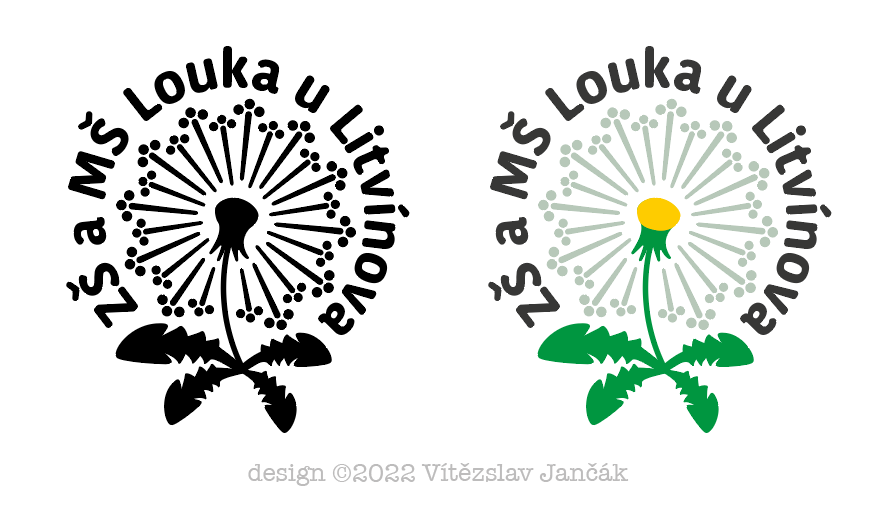 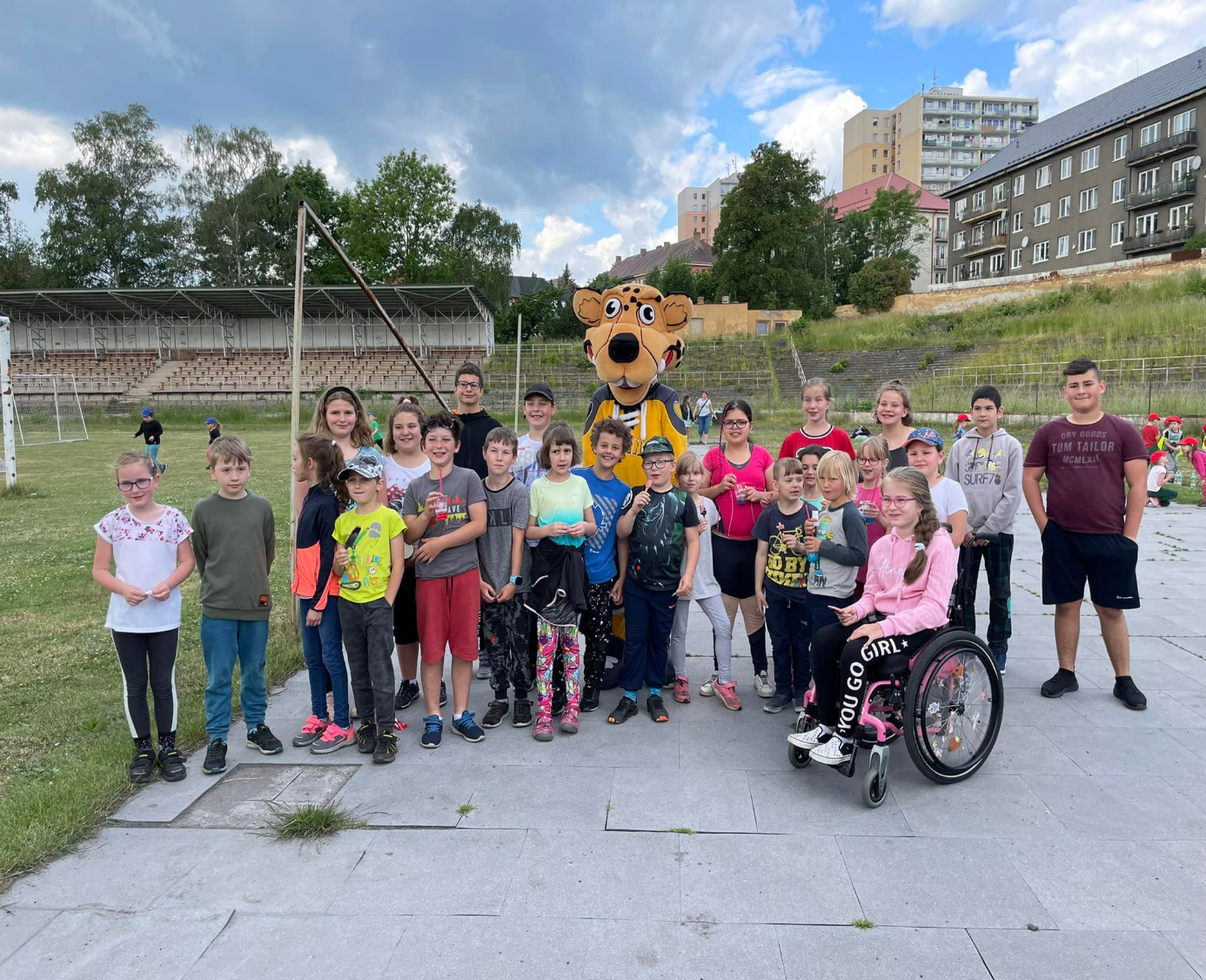 OBSAH VÝROČNÍ ZPRÁVYZÁKLADNÍ ÚDAJE O ŠKOLENázev školy Kontaktní telefony a osoby Zařazení do sítě škol Adresa pro dálkový přístupZřizovatel školy Pověřenec pro ochranu osobních údajů Údaje o Školské raděCharakteristika školyVÝROČNÍ ZPRÁVA O ČINNOSTI ZÁKLADNÍ ŠKOLYRozdělení tříd, kapacitaPřehled oborů vzdělání  Skladba  vyučovacích  předmětů  pro rok 2021/2022Přehled zaměstnanců školy Pedagogičtí pracovníci podle věkové skladby Zápis do 1. ročníku ZŠ  Výsledky vzdělávání žáků  Naplňování cílů školního vzdělávacího programu Plnění minimálního preventivního plánuZajištění podpory žáků se SVP, nadaných, mimořádně nadaných a s nárokem na poskytování jazykové přípravy Výchovně vzdělávací proces ŠDZákladní údaje o školní jídelně - součásti ZŠDalší vzdělávání pedagogických a nepedagogických pracovníkůZapojení do projektů   Škola, žáci a veřejnostVýsledky inspekční činnosti provedené ČŠIMateriálně technické zabezpečení provozu ÚDAJE O HOSPODAŘENÍ ŠKOLY VÝROČNÍ ZPRÁVA O ČINNOSTI MATEŘSKÉ  ŠKOLYZákladní údaje o školeCharakteristika školyZáměr rozvoje školyPodmínky předškolního vzdělávání         Demografický vývoj, změny v průběhu školního roku Personální a pedagogické zajištění Spolupráce s rodiči a veřejností     Průběh vzdělávání Výsledky vzdělávání žáků       4.10. Další vzdělávání pedagogických pracovníků       4.11. Kontrolní a hospitační činnost       4.12. Závěr a plány na školní rok 2022/2023ZÁKLADNÍ ÚDAJE O ŠKOLE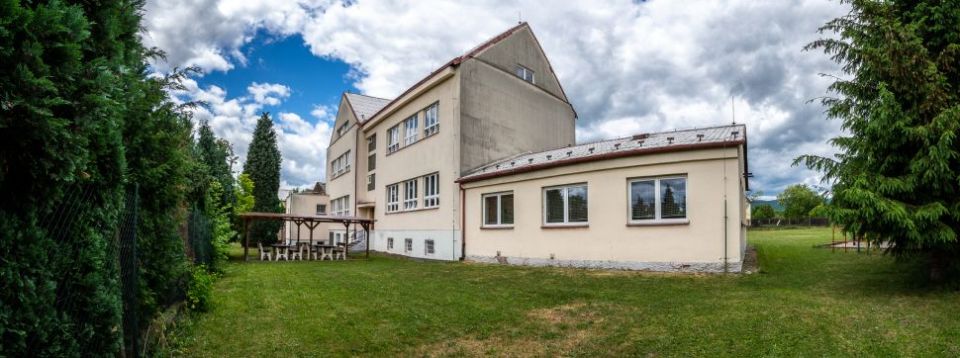 1.1. Název školyPřesný název školy dle posledního rozhodnutí o zařazení do sítě škol:Základní škola a Mateřská škola, Louka u Litvínova, okres Most Husova 163, 435 33  Louka u Litvínova 1.2. Kontaktní telefony a osoby Kancelář školy						   476 744 393, 773 836 650Ředitelka školy – Mgr. Radka Jašontková  		                           	 773 836 656Vedoucí učitelka  MŠ – Jarmila Hejnová 					 773 836 651ŠJ – vedoucí školní jídelny Jana Dvořáková				             773 836 652ŠD – vychovatelka Jiřina Barešová	                        			 773 836 657Ekonom a personalista školy – Ing. Jana Andršová                          	 773 836 6501.3. Zařazení do sítě škol: 	s účinností od  1. 1. 2003  máZákladní škola Louka u Litvínova		 		IZO: 116 701 668Mateřská škola Louka u Litvínova				IZO: 116 700 378Školní jídelna základní školy 				IZO: 116 700 386Školní družina    						IZO: 116 701 676Datum posledního vydání rozhodnutí:			17. 8. 2005Identifikátor právnické osoby:				600083799IČ:								72 743 1581. 4. Adresa pro dálkový přístupE-mail: 			zslouka@zslouka.cz,  mslouka@zslouka.czWebové stránky školy: 	https://www.zslouka.cz1.5. Zřizovatel školy  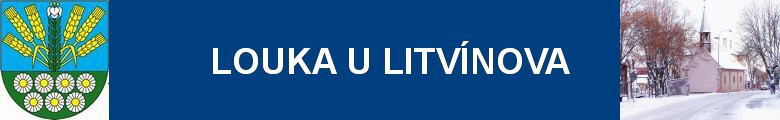 Obec Louka u Litvínova Sokolovská127435 33 Louka u Litvínovawww.loukaulitvinova.czobec@loukaulitvinova.czIČO: 00 266 043Starosta obce: Roman Dub		                   		  Tel: 4767444001.6. Pověřenec pro ochranu osobních údajů:Mgr. Martina Landová, e-mail: poverenec@gepardservices.cz"Pověřenec pro ochranu osobních údajů byl ustanoven na základě Obecného nařízení pro ochranu osobních údajů (GDPR) a je nezávislým garantem správného nakládání s osobními údaji a také prostředníkem mezi organizací, dozorovým orgánem (Úřadem pro ochranu osobních údajů) a veřejností (subjektem údajů)." 1.7. Údaje o Školské radě  (byla zřízena ke dni 1. 9. 2003)Školská rada má 6 členů:Zástupci školy: 		Jarmila Hejnová, Mgr.Aneta Lenhardtová Zákonní zástupci žáků: 	Marcela Procházková, Kateřina KratochvílováZástupci zřizovatele: 		Milana Štveráčková, Miluše PejlováŠkolská rada se schází 3x během školního roku.1.8. Charakteristika základní školyZákladní škola a Mateřská škola, Louka u Litvínova, okres Most je příspěvková organizace. Jako součást výchovně vzdělávací soustavy je zařazena do rejstříku škol a školských zařízení. Je školou s právní subjektivitou. Ke  sloučení s mateřskou školou do jednoho právního subjektu došlo ke dni 1. ledna 2003. 	Posláním naší školy je zabezpečit základní vzdělávání a výchovu žákům základní školy, nadaným žákům i žákům se speciálními vzdělávacími potřebami. Vytvářet harmonické a motivující prostředí pro rozvoj každého žáka. Pomáhat žákům v rozvoji vlastní osobnosti, jejich schopností a dovedností, klást důraz na vytváření správných návyků, které jsou potřebné k uplatnění v praktickém životě.  Usilujeme o spolupráci školy s rodiči, obcí i veřejností. Základní škola je malotřídní škola s pěti ročníky, které vzděláváme ve třech spojených třídách. Součástí školy je školní družina a školní jídelna. Velkou předností školy je její umístnění v klidném prostředí obce, v jejíž blízkosti jsou louky, lesy a rybníky, což našim žákům umožňuje nenásilnou formou poznávat, pozorovat přírodu a zároveň je vést k její ochraně. V okolí budovy je velká a prostorná školní zahrada vybavené průlezkami, pískovištěm a zastřešenou pergolou, kterou žáci využívají jako venkovní třídu. Ke sportu využíváme multifunkční hřiště v obci. V zimních měsících chodíme s žáky do tělocvičny TJ Baník Louka u Litvínova.  Budova školy je dvoupodlažní, plně využita i s prostory suterénu a podkrovím. V prvním a druhém podlaží se nachází tři moderně a vkusně zařízené třídy, školní družina, ředitelna, sborovna, metodický kabinet a kancelář. Moderně zařízená sociální zařízení se nacházejí v přízemí pro dívky, v 1. patře pro chlapce, další v podkroví. Třídy jsou vybaveny výškově stavitelným nábytkem, který odpovídá současným hygienickým a zdravotním požadavkům. Škola disponuje následujícími odbornými učebnami: ICT, praktické vyučování, tělocvična, výtvarná výchova, žákovská knihovna. Žáci a učitelé mají možnost připojení k internetu, využití specializované učebny, pracovní stanice ve třídách, bezdrátové připojení v celé škole. Učitelé mají k dispozici následující odborné kabinety: český jazyk, matematika, anglický jazyk, přírodní vědy, hudební výchova, tělesná výchova, výtvarná výchova. V suterénu je šatna žáků, dílna školníka, umývárna pro paní uklízečku a plynová kotelna. Ostatní prostory jsou využívány jen jako skladovací prostory.  	V základní škole pracuje 8 pedagogických pracovníků a 3 provozní zaměstnanci. ZŠ navštěvují  žáci z Louky u Litvínova okolí – Mariánské Radčice, Lom, Litvínov. Strategie naší školy odpovídá trendům současnosti, vede ke zkvalitnění výchovně vzdělávacího procesu. Plníme školní vzdělávací program daný RVP pro ZŠ. Způsob výuky na malotřídní škole se díky malému počtu žáků ve třídě liší od běžné základní školy, kde jsou třídy mnohem početnější.Upřednostňujeme činnostní charakter vyučování před frontální výukou. Nejčastější formou výuky na naší škole je skupinové vyučování a vedení žáků k samostatné práci. Žáci se postupně učí rozvrhnout si práci, samostatně najít a vyřešit problém, spolupracovat mezi sebou. Nižší počet žáků v každé třídě umožňuje učiteli mnohem častější kontakt s žáky, častější individuální přístup a získání tak okamžité zpětné vazby. 	V každé třídě je k dispozici také paní asistentka. Každá třída je vybavena interaktivní tabulí. Snažíme se, aby žáci zažívali radost z vlastního objevování, z práce na společných projektech.  V naší škole vedeme žáky k pomoci mladším, být kamarádští, umět se rozhodovat a být samostatní. Výsledkem je pozitivní atmosféra ve třídě a skutečnost, že užíváme jenom výjimečně kázeňských postihů. V menším kolektivu máme také o dětech větší přehled, v takovém kolektivu se prakticky nevyskytují vztahy jako šikanování či jiné zneužívání mladších staršími. Naši žáci jsou zvyklí hodnotit sami sebe před kolektivem a pracují dobře i ve skupinách, kde starší vedou mladší, zkušenější poradí slabšímu. Na škole byl založen kroužek sborového zpěvu. V rámci družiny pak mají žáci možnost zapojit se do dramatického kroužku, zacvičit si jógu či pracovat s hlínou v keramické dílně. Žáci se často účastní různých soutěží, vystoupení a dramatických představení. Velmi dobrá je také práce s integrovanými žáky, kteří se velmi plynule a nenásilně začleňují do kolektivu ostatních žáků. Díky úzké spolupráci s poradenskými zařízeními máme velmi důkladně propracovaný systém péče o tyto žáky. Významnými aktivitami souvisejícími s výchovně vzdělávací činností a přispívajícími k rovnoměrnému psychickému a fyzickému rozvoji žáků jsou ozdravné pobyty v přírodě, plavecký výcvik, školní výlety a exkurze, besedy, přednášky, koncerty, divadelní představení a jiné. Škola se také zapojuje do soutěží.2. VÝROČNÍ ZPRÁVA O ČINNOSTI ZÁKLADNÍ ŠKOLY2.1. Rozdělní tříd, kapacitaVe školním roce 2021/2022 byly třídy rozděleny takto:                                                                                                                                I. třída – samostatný 2. ročník  II. třída - spojený 4. a 5. ročník  III. třída – spojený 1. a 3. ročníkNaše sloučené zařízení v roce 2021/2022 navštěvovalo v ZŠ 49 žáků, MŠ 26 dětí, školní jídelnu 54 dětí a žáků, školní družinu 27 žáků. Dovážená jídla do MŠ Liška v rozsahu 14 jídel. 2.2. Přehled oborů vzděláníOd 2. ročníku začíná výuka jednoho cizího jazyka – Anglický jazyk.2.3. Skladba  vyučovacích  předmětů  pro rok 2021/20222.4. Přehled zaměstnanců ZŠ a MŠNa ZŠ a MŠ pracovalo v roce 2021/2022: Pedagogičtí pracovníci ZŠ8 pedagogických pracovníků: 3 třídní učitelky, 1 paní učitelka AJ, 3 asistentky pedagoga, 1 vychovatelka ve ŠD, která zároveň působí jako učitelka HV a VV. Pedagogičtí pracovníci MŠ3 pedagogičtí pracovníci: 1 vedoucí paní učitelka, 2 paní učitelkySprávní zaměstnanci ZŠ a MŠŠkolník (úvazek 0,3)Uklízečka ZŠ a MŠ (úvazek 1,0) Ekonomka (úvazek 1,0) Vedoucí školní jídelny + kuchařka (úvazek 0,3 + úvazek 0,7)Kuchařka + uklízečka (úvazek 0,8 + úvazek 0,2)Správce počítačové sítě – externí pracovník2.5. Pedagogičtí pracovníci ZŠ podle věkové skladby2.6. Zápis do 1. ročníku ZŠZápisy k povinné školní docházce se konaly dle § 36 odst. 4 školského zákona1. 4. do 30. 4. 2022.7. 4. 2022 proběhl zápis v naší škole, kam se dostavili zákonní zástupci spolu s dětmi.  V pátek dne 29. 4. 2022  bylo zákonným zástupcům dětí umožněno nahlédnout do spisuv souladu se zákonem č. 500/2004 Sb., Správní řád, ve znění pozdějších předpisů.Zápisy k povinné školní docházce proběhly v souladu s platnými právními předpisy (školský zákon, vyhláška o základním vzdělávání a správní řád). Zápis proběhl za osobní přítomnosti dětí. Rodiče měli možnost podat přihlášky těmito způsoby: osobním podáním ve škole nebo podáním  žádosti dálkovým způsobem (e-mailem, datovou schránkou či poštou). K zápisu do 1. ročníku základní školy bylo přihlášeno 12 dětí. Rozhodnutí ředitelky ZŠ o zařazení žáka do 1. ročníku školy dostali rodiče 12ti dětí, z toho 4 využili možnosti individuálního vzdělávání podle §41 školského zákona. Nikdo nežádal prostřednictvím svého zákonného zástupce o odklad PŠD.2.7. Výsledky vzdělávání  žáků	Ve školním roce 2021/2022 jsme vyučovali podle školního vzdělávacího programu „Učíme se pro život“. 	 Na konci školního roku odcházelo z  5. ročníku na druhý stupeň základní školy 10 žáků: 4 žáci přestoupili na ZŠ do ZŠ v Litvínově, 1 žák přestoupil na ZŠ Most, 1 žákyně přestoupila na víceleté gymnázium, 1 žák na ZŠ Speciální, 2 žáci pokračují v individuálním vzdělávání na 2. stupni ZŠ, 1 žák zahraniční vzděláváníPřehled o výsledcích prospěchu žáků – 1. pololetíPřehled o výsledcích prospěchu žáků – 2. pololetíPřehled o výsledcích chování žákůÚdaje o zameškaných hodinách – 1. pololetíÚdaje o zameškaných hodinách – 2. pololetíZákladní údaje o součástech školyÚdaje o integrovaných dětech2. 8. Naplňování cílů školního vzdělávacího programu Podněcovat žáky ke tvořivému myšlení, logickému uvažování a řešení problémů. Vést je k otevřené komunikaci, spolupráci a respektování sebe i druhých.Výchovně vzdělávací strategie školy vychází ze základních cílů vzdělávání odpovídající věkové kategorii žáků, kteří navštěvují školu. Rozvíjením klíčových kompetencí žáků škola dojde prostřednictvím zvolených strategií k dosažení cílů ŠVP ZV, které jsou v souladu s RVP ZV.Cílem školního programu je:Plnit vzdělávací program Učíme se pro životUmožnit všem žákům získat základy všeobecného vzdělání.Vytvořit příznivé klimaPromýšlet metodické postupyPodněcovat aktivitu žáků, podporovat jejich zájem a zvídavost.Umožnit žákům osvojit si strategii učení; Podporovat smysluplnost učení, možnost výběru. Vést k celoživotnímu vzdělávání. Individuální přístup k žákům s ohledem na jejich zdravotní, sociální znevýhodnění, poruchy učení Individuální přístup k žákům nadaným, talentovaným, integrovaným Rozvíjet počítačovou gramotnost a práci s informacemi Dát žákům základy komunikace v cizím jazyce Zaměřit se na etickou výchovu, slušné chování Vést žáky k toleranci, ohleduplnosti, zodpovědnosti za své chování Plnit minimální preventivní program Chceme být školou, která:je moderní, bezpečná, připravuje žáky na smysluplný a odpovědný osobní, občanský i pracovní život v podmínkách měnícího se světa, kde jsou děti, žáci a jejich rodiče vždy vítáni, nabízí standardní kvalitu vzdělávání,uplatňuje individuální přístup ve vzdělávání, respektuje předem jasná pravidla a sdílené hodnoty, má fungující vyvážené vztahy, a kde se uplatňují otevřené způsoby komunikace,podporuje týmovou spolupráci, pozitivní přístup ke vzdělávání a vnitřní motivaci všech zúčastněných,dokáže tvořivě reagovat na změny prostředí, rozvíjet zaměstnance, rozvíjet týmy stejně jako řízení a organizaci.V naší malotřídní škole s pěti postupnými ročníky, kam dochází děti z Louky u Litvínova a dojíždí žáci i z okolí - Mariánských Radčic, Lomu, Litvínova, postupujeme v takové strategii školy, která by odpovídala trendům současnosti, vedla ke zkvalitnění výchovně vzdělávací práce i získání prestiže v očích rodičovské veřejnosti. Všichni se snažíme, aby školanepocítila odliv dětí do velkých škol a nabídla tak lákavý program, že by se počet dětí zvyšoval.Cílem výchovně vzdělávacího procesu v naší škole je především plnit vzdělávací program Učíme se pro život, umožnit všem žákům získat základy všeobecného vzdělání, podněcovat jejich aktivitu, zájem a zvídavost. Protože jsme malotřídní škola, máme v jedné třídě spojených více ročníků, což umožňuje to, že jsou si děti bližší a tím se vytváří větší pozitivní klima a pocit bezpečí ve škole.Kolektiv ve třídě složený ze žáků různých věkových skupin má nezanedbatelný výchovný vliv, vedeme žáky k pomoci mladším, být kamarádští, umět se rozhodovat a být samostatní.    Naši žáci jsou zvyklí hodnotit sami sebe před kolektivem a pracují dobře i ve skupinách, kde starší vedou mladší, zkušenější poradí slabšímu. V menším kolektivu máme také o žácích větší přehled, v takovém kolektivu se prakticky nevyskytují vztahy jako šikanování či jiné zneužívání mladších staršími. Protože ve třídním kolektivu pracujeme s menším počtem dětí, je možno si náplň hodinorganizovat podle potřeb probíraného učiva. Samozřejmě plníme školní vzdělávací program daný RVP pro ZŠ jako v ostatních školách a jsme důslední k plnění povinností. Každý pedagog volil ve svém kolektivu takové metody a formy práce, aby si žáci osvojili co nejlépe a nejefektivněji dané dovednosti a vědomosti. Při prezenční výuce upřednostňujeme činnostní charakter vyučování, skupinové práce, projektové vyučování, netradiční formy výuky – učení v přírodě. Učíme žáky správně formulovat myšlenky, nápady, nebát se prosadit svůj názor, diskutovat slušnou formou, promýšlet různé postupy práce. V hodinách žáci plně využívali informační techniku, vyhledávali informace na internetu a rozvíjeli tak samostatnost, počítačovou gramotnost a radost z vlastního objevování a získávání informací. V hodinách se co možná nejvíce podporovala čtenářská a matematická gramotnost žáků komunikace v cizím jazyce, speciálně pedagogické metody a postupy práce s žáky se specifickými vzdělávacími potřebami. Formou formálních i neformálních rozhovorů s žáky v hodinách prvouky, českého jazyka, přírodovědy či komunitním kruhu předcházíme sociálně - patologickým jevům a nebezpečí. Snažíme se o to, aby naši žáci dosahovali takových znalostí v dané kvalitě, aby byli připraveni k plynulému přechodu na vyšší stupeň. Při prezenční formě výuky měli žáci prvního ročníku denně čtyři vyučovací hodiny, ostatní žáci čtyři až pět hodin podle rozvrhu, žáci 4. a 5. ročníku jedenkrát týdně šest vyučovacích hodin.V průběhu roku byly pro žáky připraveny projektové dny, besedy, výlety, návštěvy kulturních akcí.Ve všech ročnících využíváme týdenních plánů učiva.Plavecký výcvik:V rámci výuky plavání byl pro žáky ve 2. pololetí školního roku realizován plavecký výcvikový kurz. Vzhledem k nízkému počtu žáků bylo možno zapojit do výcviku všechny žáky 1. – 5. ročníku. Výuka cizích jazyků: Na naší škole se vyučuje ve 2., 3., 4. a 5. ročníku anglický jazyk.Environmentální výchova:Je zaměřena především na podporu motivace chovat se šetrně k životnímu prostředí. Během celého školního roku je integrovaná do všech vyučovaných předmětů. V odpoledních hodinách jsou žáci motivování ke sběru papíru či PET lahví, čímž přispívají k čistotě svého okolí.2.9. Plnění minimálního preventivního programu Priority našeho preventivního programu vycházejí z toho, co považujeme za důležité pro vlastní výchovu žáků na naší škole. Chceme, aby žáci byli sebevědomí a zároveň uměli správně hodnotit sebe i své okolí. Snažíme se, aby se rozvíjelo jejich sebepoznání, aby znali kladné i záporné stránky své osobnosti. Důležitá je také jejich schopnost komunikace. Musí umět komunikovat nejen ve škole, ale i v běžném životě. Chtěli bychom, aby uměli odolat negativním, ale pro ně lákavým nabídkám, dokázali posoudit jejich nevhodnost a možné nebezpečí. Snažíme se, aby uměli pracovat s informacemi a tyto informace posuzovat. Učíme žáky zvládat stresové situace, hledat řešení problémů a konfliktů, umět se rozhodovat. Toto vše jistě přispěje k tomu, že budou schopni nalézt správnou cestu ve svém dalším životě – školním i mimoškolním. Uvědomujeme si, že projevy rizikového chování lze vysledovat u stále mladších žáků. K mapování situace na naší škole využíváme cílené rozhovory, pozorování situace, spolupráci s rodinami, užší kontakt s žáky na školních i mimoškolních akcích, výtvarné a slohové práce žáků a další. Vzhledem k typu naší školy máme v době pobytu žáků ve škole přehled o všech jejich aktivitách. Na škole fungují dohledy, všichni zaměstnanci jsou s žáky v těsném kontaktu. Primární prevenci na prvním stupni ZŠ má na starosti především třídní učitel. S jednotlivými tématy se žáci setkávají především v prvouce, přírodovědě a vlastivědě. Při výuce učitelé využívají různých metod, např.: výklad, předávání informací, samostatná práce, skupinová práce. Učitelé se také zaměřují na příznivé psychosociální klima třídy, osvojování a upevňování základních návyků, základy etické a právní výchovy, zaměření pozornosti na včasné odhalování specifických poruch učení nebo i jiných postižení, všestranný rozvoj žáka, patologické problémy ve třídě, účast v soutěžích.Na plnění MPP se podílejí všichni pedagogičtí pracovnícivedou žáky k negativním postojům k závislostem a návykům (alkoholismus, kouření, drogy – s ohledem na věk žáka)předměty nabízející vhodná témata: prvouka, přírodověda, vlastivěda, český jazyk (kapitoly – zdraví člověka, správná výživa a životospráva, mezilidské vztahy – jsou využívány učitelem pro nenásilnou informaci) učitel si sám může zvolit vhodnou formu, jak předá informace žákům učitelé budou poskytovat zpětné informace o probraných tématech a reakcích žáků, o akcích ve třídě.učitelé mají povinnost ohlašovat veškeré sociálně patologické jevy ředitelce školy.Aktivity plánované v rámci  MPP byly plánovány v rámci primární prevence. Jednalo se především o různé besedy, přednášky a projekty: dopravní výchova, výuka plavání, zdravá výživa, prevence kouření a alkoholu, klima třídy, bezpečně v kyberprostoru, nabídka odpoledních kroužků atd. Během školního roku proběhlo také mnoho třídnických chvilek, které napomáhají výchově ke zdravému životnímu stylu a k ochraně zdraví a bezpečí dětí. Na chodbě u vstupu do školy je umístěna schránka důvěry, kde se mohou děti svěřit nepozorovaně se svým trápením.2.10. Zajištění podpory žáků se SVP, nadaných, mimořádně nadaných a s nárokem na poskytování jazykové přípravyVe školním roce 2021/2022 jsme v rámci inkluze vzdělávali společně v běžných třídách žáky zdravé s žáky s nejrůznějším spektrem speciálních vzdělávacích potřeb, sociálně znevýhodněné. V naší škole se nevzdělával ve školním roce 2021/2022 žádný žák nadaný, mimořádně nadaný a s nárokem na poskytování jazykové přípravy.Ke konci školního roku bylo evidováno 7 žáků se speciálními vzdělávacími potřebami, kterým byla poskytována podpůrná opatření nejen ve výuce. Třem z těchto žáků bylo diagnostikováno také sociální znevýhodnění. S žáky se pracovalo podle doporučených metod a forem práce, byl upravován obsah výuky a hodnocení žáků, příp. výstupy vzdělávání. Pro 4 žáky byl zpracován individuální vzdělávací plán. Nápravu výukových poruch učení a chování zajišťovali kromě vyučujících také 3 paní asistentky pedagoga. Škola úzce spolupracuje s PPP v Mostě, se SPC v Litvínově, v Teplicích a Měcholupech.2.11. Výchovně vzdělávací proces – školní družina (ŠD)Součástí školy je i školní družina, která má jedno oddělení s celkovou kapacitou 30 žáků. Ranní družina je v provozu od 6.00 - 7.40 hodin a po vyučování v čase od 11.40 do 15.30 hodin. Ve školním roce 2021/2022 bylo do školní družiny přihlášeno 27 dětí.V každém ročním období se zabýváme něčím jiným a tak máme pestrý program na celý rok. Tvoříme, malujeme, čteme z dětských časopisů a knížek, posloucháme CD a chodíme do přírody.Naše družina nabízí žákům zájmové, vzdělávací a spontánní činnosti od 1. do 5. třídy.  Práce školní družiny se řídí školním vzdělávacím plánem a ročními tematickými plány. Aktivity jsou rozděleny na odpočinkové, zájmové i vzdělávací.Veškeré činnosti jsou přizpůsobeny tak, aby se u žáků co nejvíce odstranila únava z výuky, ale zároveň se dál rozvíjely jejich schopnosti. Velmi důležitý je odpočinek po dopoledním vyučování. K relaxačním a sportovním činnostem slouží školní zahrada s průlezkami, cvičnou horolezeckou stěnou, pískovištěm a také posezení na travnaté ploše zahrady pod pergolou. Ve škole mají k dispozici hrací koutek, stolní hry, časopisy, knihy, stavebnice, knihovnu a počítačovou učebnu. V blízkém okolí školy se nachází pole, louky, lesy, dětské hřiště i  hřiště sportovní.     Školní družina nabízí velice pestrý program v naší škole. Každý školní rok, nabízíme dětem zájmové kroužky. Pro letošní rok to byly tyto kroužky: dětská jóga, pěvecký kroužek, výroba keramiky a dramatický kroužek.    Z počátku školního roku chodíme sbírat plody pro zvěř. Tvoříme různé přírodní obrázky z podzimního listí a větviček. Vyrábíme z kaštanů, žaludů, šípků a šišek zvířátka. Podle dětí si zdobíme i školní družinu, kde máme nástěnky plné obrázků. Parapety na oknech máme plné vystavených různých domečků, věžiček, zvířátek z různých materiálů a stavebnic.      Od začátku školního roku, už probíhají plánované akce, na které si vždy připravíme krátké pásmo písniček nebo taneček a tím, akci obohatíme. Letos proběhla v ŠD akce s přespáním ve škole nazvaná „Závody na koloběžkách“. Akce byla sportovní a děti soutěžily, tančily, hrálo se divadlo a bylo veselo.  Do školní družiny dorazila také vánoční nadílka s mnoha dárečky. Pod stromečkem si žáci povídali o vánočních tradicích a zarecitovali si koledy. Každoročně pořádá školní družina o jarních prázdninách a na konci letních prázdnin příměstský tábor.2.12. Základní údaje o školní jídelně - součásti ZŠStravování žáků je zajišťováno společně pro děti MŠ i žáky ZŠ ve školní kuchyni v budově MŠ. O provoz školní kuchyně a jídelny se starají dvě paní kuchařky, z nichž jedna je zároveň vedoucí školní jídelny. Kapacita je 100 jídel. Jako doplňkovou činnost připravujeme obědy i pro soukromou mateřskou školu v Litvínově. Výtěžek z této činnosti je použit na nové vybavení školní kuchyně. V loňském roce byl pořízen do školní kuchyně konvektomat.  V kuchyni byla opravena zeď u okna, vyměněna lišta u kuchyňské desky. V následujícím roce bude řešeno výkonnější odvětrávání kuchyně.Školní jídelna je vybavena nábytkem vhodným jak pro malé strávníky z MŠ, tak pro žáky do 5. ročníku ZŠ. V jídelně  dle požadavku OHES Most byla nainstalována do okna  síť proti hmyzu. Škola je také zapojena do projektu "Ovoce do škol", jehož prostřednictvím je do školy dodáváno ovoce a zelenina a do projektu „Mléko do škol“. Někteří žáci využívají možnosti obědů zdarma v rámci projektu Obědy pro děti.Žáci si mohou také zakoupit dopolední svačinku.2.13. Další vzdělávání pedagogických a nepedagogických pracovníků v ZŠV roce 2021/2022 se naši pedagogičtí i nepedagogičtí zaměstnanci zúčastnili těchto školení:DVPP pracovníků MŠ – viz  4.10. Další vzdělávání pedagogických pracovníků2.14. Zapojení do projektů   Projekt „ Zvyšujeme kvalitu výuky III“Registrační číslo projektu: CZ.02.3.X/0.0/0.0/20_080/0019904Období realizace: 1. 7. 2021 – 30. 6. 2023Naše škola čerpá finanční prostředky z Evropských strukturálních fondů v rámci OP VVV prostřednictvím výzvy 02_20_080 Podpora škol formou projektů zjednodušeného vykazování – Šablony III.Z finančních prostředků hradíme tyto aktivity: Školní asistent – personální podpora ZŠ, Projektové dny v ZŠ.Projekt "Místní akční plán rozvoje vzdělávání II pro ORP Litvínov"(projekt č. CZ.02.3.68/0.0/0.0/17_047/0011095) Tento neziskový projekt se zaměřuje na podporu a rozvoj oblasti školství pro mateřské, základní, neformální a zájmové vzdělávání v území ORP Litvínov. Projekt se zaměřuje především na oblasti jako je čtenářská a matematická gramotnost, cizí jazyky, přírodní vědy, polytechnické vzdělávání a IT, zvyšování kvalifikace a motivace pedagogů a ostatních pracovníků, podpora kvalitního kariérového poradenství pro absolventy ZŠ, zvyšování manažerských schopností ředitelů, rozvoj klíčových kompetencí žáků (kompetence k učení, k řešení problémů, komunikativní, sociální, personální, občanská a pracovní kompetence), zlepšení spolupráce škol s rodiči, zřizovateli škol, veřejností, podpora nabídky zájmového a neformálního vzdělávání včetně pohybových aktivit.Ředitelka školy pracuje v tomto projektu na 2 pozicích: člen pracovní skupiny „Matematická gramotnost“ a člen pracovní skupiny „Ředitelé“.Ovoce a zelenina do škol, Mléko do škol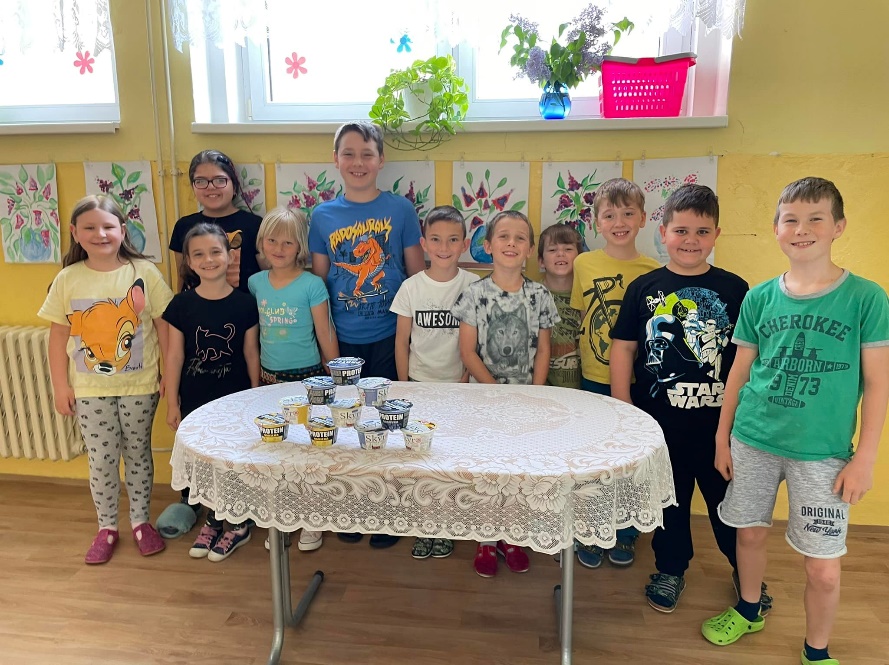 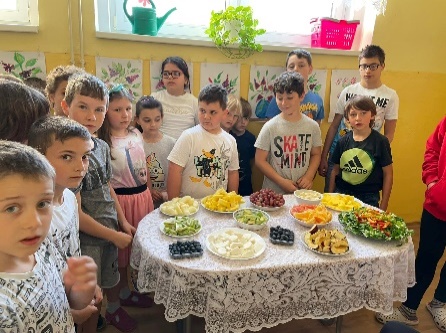 V rámci projektu Ovoce a zelenina do škol jsme dostali a ochutnali Ochutnávkový koš plný ovoce a zeleniny a také výborné jogurty. Cílem projektu "Ovoce a zelenina do škol" je zvýšit oblibu produktů z ovoce, zeleniny a banánů, přispět k trvalému zvýšení spotřeby ovoce a zeleniny, vytvořit stravovací návyk ve výživě dětí,  zlepšit zdravotního stav, bojovat proti epidemii dětské obezity a zvrátit klesající spotřebu ovoce a zeleniny. Celý školní rok dostávají žáci naší školy díky tomuto projektu ovoce či zeleninou a malé mléko nebo džus. Obědy pro děti - projekt obecně prospěšné společnosti WOMEN FOR WOMEN, o.p.s., Cílem projektu Obědy pro děti je pomoci dětem, které se ocitly v takové životní situaci, kdy si jejich rodiče nemohou dovolit zaplatit jim obědy ve školních jídelnách. Dětem, jejichž situace je dlouhodobá, které nemají vidinu zlepšení situace, a pro které mohou být obědy ve školní jídelně mnohdy jediným pravidelným teplým jídlem, ač se rodiče tuto situaci snaží řešit.Sběrová soutěž Celkem žáci za pomoci svých rodičů sbírají pravidelně papír a PET láhve. Všichni sběrači byli za velkou snahu odměněni. Výtěžek akce bude využit na zakoupení odměn pro děti.2.15. Škola, žáci a veřejnostNejdůležitějším cílem zaměřeným na veřejnost je vytvořit partnerský vztah mezi školou, žákem a zákonným zástupcem žáka. Spolupracujeme s rodiči tak, aby se zapojili do výuky a chodu školy – třídní schůzky, dny otevřených dveří, konzultační hodiny, odpolední akce s žáky. 	Aktivně spolupracujeme se školskou radou, se zřizovatelem. Pomáháme při oživení společenského života obce organizováním tradičních akcí (Ples školy, vánočních setkání, letní Zahradní slavnosti). Sběrem papíru a PET lahví pečujeme o čistotu obce. Rozvíjíme kontakty s ostatními školami a institucemi (knihovna, Domov pro seniory, ZUŠ) formou kulturních vystoupení a sportovních soutěží. Udržujeme dobrou spolupráci s MŠ, a to  vzájemnými návštěvami dětí z MŠ ve škole a žáků ZŠ ve školce, společnými výlety a pořádání společných akcí.Veřejnosti poskytujeme informace pomocí webových stránek, Facebooku, prezentace školy v regionálním tisku, výstava prací žáků.Ve školním roce 2021/2022 proběhly tyto akce:AKCE ŠKOLY:Bramboroolympiáda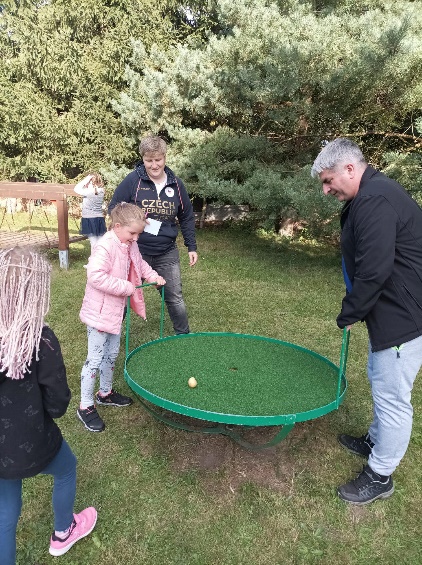 V září proběhl na školní zahradě 2. ročník BRAMBOROOLYMPIÁDY. Žáci a rodiče si užili velmi pěkné sportovní odpoledne plné bramborové zábavy. Vstupenkou byl pokrm vyrobený z brambor, o který se postaraly rodiny našich žáků. Vyhodnotili jsme nejlepší sportovce i nejlepší bramborový pokrm.DýňováníNa konci října pořádala naše škola dýňování. Sešli jsme se ve velkém počtu i s rodiči a kamarády. Nejprve jsme si oživili starou tradici, proč se dýně vlastně dlabou, rozsvěcejí a zdobí naše příbytky. Program oživili naši nejmladší žáci. Spolu s paní vychovatelkou přednesli krásnou podzimní báseň o dýni a pak hurá do tvoření!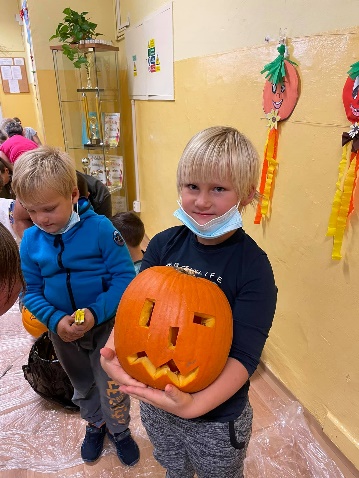 Všichni se pustili do vyřezávání, dlabání, až jen semínka létala. Pro ty šikulky, co už dýně zhotovili, čekala ve třídě stanoviště, kde si mohli vyrobit netopýří náramek, dýňový zápich nebo strašidélko do okna.Na závěr jsme ty naše dýně rozsvítili a odnesli před školu. Ještě týden tak zdobily okolí školyRozsvícení   stromečkuRozsvícení stromečku je vlastně akce, která se opakuje dvakrát, před školou a pak ve škole. Každá má trochu jiný ráz, ale jedno mají společné – vánoční čas.První se rozsvítí stromeček před školou, kde se nám nabízí dlouholetý smrk. Na první adventní neděli si s družinkou stromeček nazdobíme vánočními ozdobami, které si sami vyrobíme v rámci družiny. Máme i dřevěný betlém, který nám pod smrčkem vytvoří vánoční atmosféru, po celý adventní čas.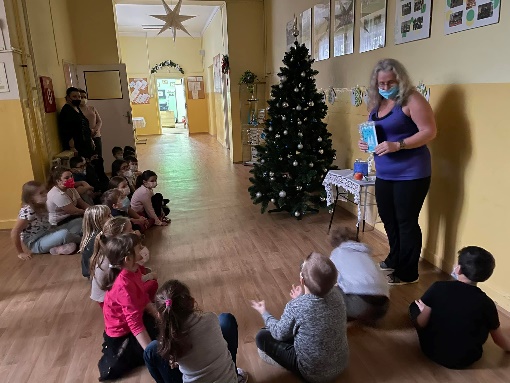 Za pár dní následuje rozsvícení stromečku ve škole. Celá léta jsme měli ve škole živý smrk. Letos jsme se rozhodli, že živý stromek nahradíme umělým. Je krásný a vysoký. Žáci vyrobili hezké vánoční ozdoby v hodinách pracovních činností a stromeček si ozdobili. Nezapomněli ani na světelný řetěz, vánoční kouličky a na výzdobu stolečku, který nám symbolizuje čas Vánoc. Na stolečku měli zvoneček, svíčku, jablíčka, cukroví, ořechy  a skřítka.Když nastal ten správný čas, posadili se kolem stromečku, zazvonil zvoneček a rozsvítil se stromeček. Všem se rozzářily oči. Celá škola si pak společně zpívala vánoční koledy a rozkrojila jablíčko. Pod stromečkem si ještě žáci a učitelé povídali o zvycích a tradicích, popřáli si krásné vánoční svátky a bohatého Ježíška.Za pár dní jsme zvonečkem přivolaly děti ke stromečku, kde našly vánoční překvapení – hry, hračky, stavebnice a jiné dárky, se kterými si pak celý rok můžou hrát.Mikulášská nadílkaNa začátku prosince, jako každý rok, přišli za žáky čerti s andělem a Mikulášem. Žáci již od rána jejich příchod očekávali. Ve škole bylo cítit vzrušení a nervozita, někteří žáci se převlékli do masek a měli připravené básničky nebo písničky pro Mikuláše. Ve chvíli, kdy čerti vstoupili do třídy, žáci nervózně poposedávali a sledovali každý jejich pohyb. Mikuláš přečetl hříchy či pochvaly z Knihy hříchů, žáci slíbili, že se polepší. Za básničku dostali balíček s dobrotami. Sliby však často nemívají dlouhou platnost. Po odchodu čertů se vše postupně vrátilo k normálu .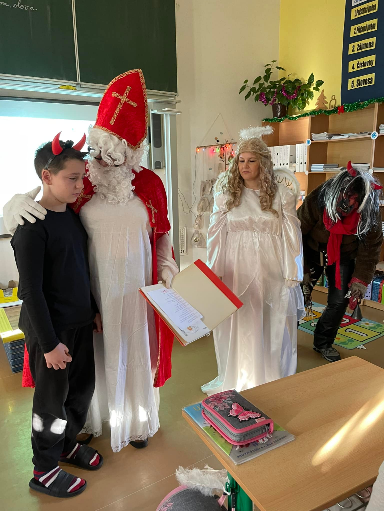 Vánoční vystoupení17. 12. 2021 se uskutečnilo vánoční vystoupení našich žáků - Příběh o Ježíškovi. Pro  prvňáčky, kteří navštěvují dramatický kroužek Pampelišky, to byla obrovská událost. Bylo to jejich první "herecké" vystoupení.Naše vánoční programy se tradičně konají v kulturním domě, ale v tomto letošním roce jsme pohádku zahráli ve třídě školy, z důvodu stále trvající pandemie Covidu-19.Kromě dramatického kroužku zpestřil vystoupení pěvecký sbor Zpěváčci.Na závěr jsme si všichni společně zazpívali koledy.Celý program byl zaznamenán videem, aby si ho mohli rodiče a ostatní také užít.Strašidelná   školaStrašidelná škola je akce dětmi oblíbená. Školu navštíví strašidla a pohádkové bytosti. Děti prožívají napětí, dobrodružství, ale také plno legrace. Ten den se ve škole i přespává a o to je akce zajímavější.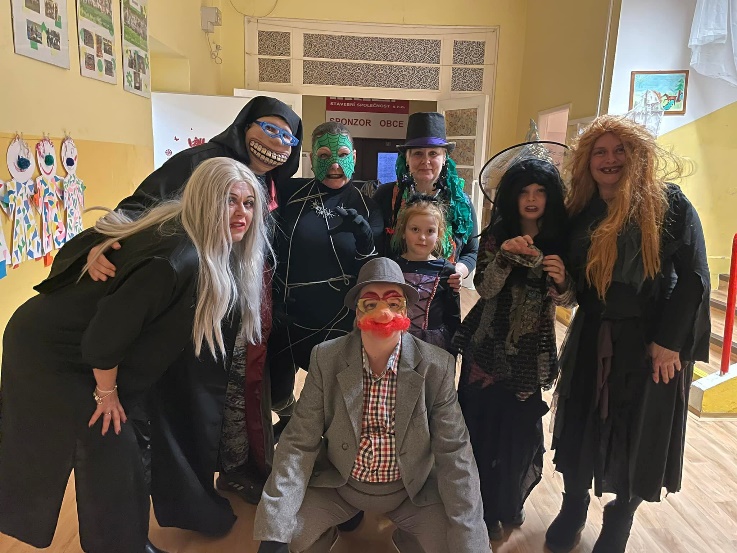 Před akcí je spousta práce s přípravou. Vymyslet stezku odvahy, připravit rekvizity, výzdobu a masky, nakoupit ceny, zajistit snídani atd. Z pedagogů se stávají ten den strašidla. Děti prochází stezkou odvahy ve skupinkách, tak, aby starší děti pomohly těm mladším. Během stezky potkávají strašidla a pohádkové bytosti a plní u nich různé strašidelné úkoly a kvízy. Na konci stezky na ně čeká ukrytý poklad, který si musí najít pomocí splněných úkolů, nápovědy, nebo složením hádanky. Poklad obsahuje sladkosti, které děti vždy potěší. Pak následuje odhalení masek. Děti se pokouší hádat, kdo se skrývá pod jakou maskou. Kolikrát jsou mile překvapeni, kdo se pod maskou objeví.Den dětí s Vervou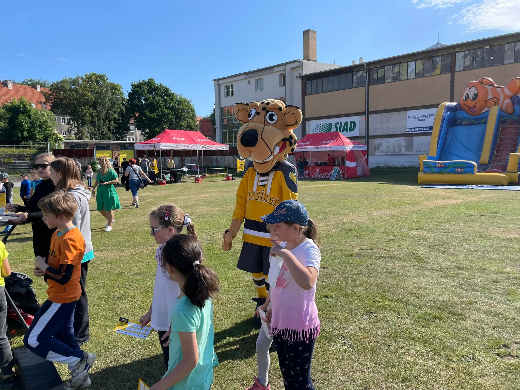 Na počátku června jsme se zúčastnili oslav Den dětí s Vervou na fotbalovém hřišti. Odpoledne bylo plné sportovních a zábavných her. Děti si odnesly sladké odměny.Zahradní slavnostVrcholem školního roku je každoročně Zahradní slavnost. Jedná se o společenskou událost, při níž se setkávají pracovníci školy s rodiči žáků a přáteli školy. Žáci školy a děti z mateřské školky při slavnosti předvedou návštěvníkům vystoupení, která si během školního roku připravili. Hlavním bodem programu je však loučení se s žáky pátého ročníku ZŠ, kteří odcházejí na druhý stupeň do škol v okolí, a s předškolními dětmi, které opouštějí mateřskou školu a odcházejí do první třídy ZŠ. V tomto roce byla účast velmi vysoká i přes nepřízeň počasí. Kvůli vydatnému dešti musela být slavnost na poslední chvíli přestěhována do Kulturního domu v Louce u Litvínova. S přesunem rekvizit a všeho potřebného pracovníkům školy naštěstí pomohli i ochotní rodiče. Díky tomu se slavnost velmi podařila a téměř žádné oko nezůstalo dojetím suché. 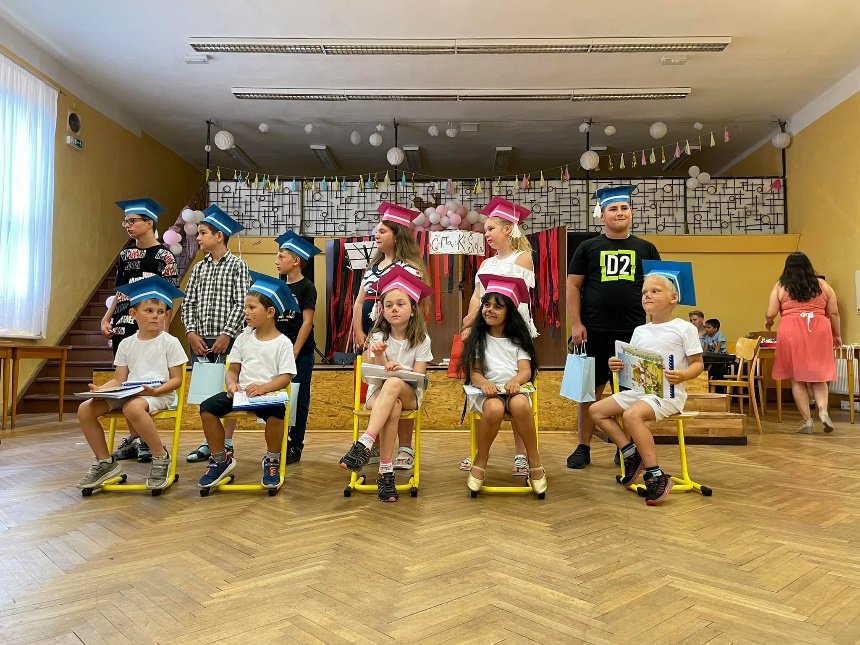 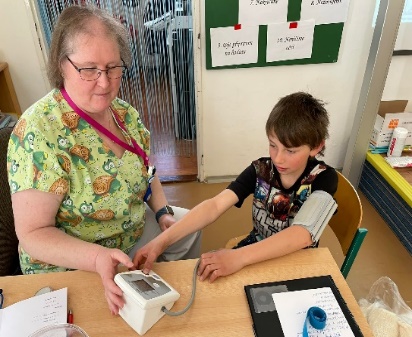 PROJEKTOVÉ DNY A VÝUKA MIMO AREÁL ŠKOLY: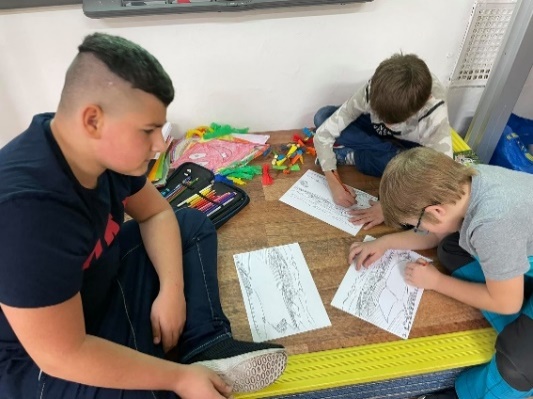 Projektový den „Těžba a rekultivace na Mostecku“Dne 12. 11. 2021 proběhl v naší škole projektový den na téma: Těžba a rekultivace na Mostecku. Program dne připravili naši pedagogové ve spolupráci s pracovnicemi Ekologického centra v Mostě. Žáci se seznámili se způsoby těžby uhlí, s náplní práce horníků, se stroji a nástroji užívanými k těžbě hnědého uhlí. Druhá část projektového dne byla zaměřena na rekultivaci zdevastovaného území těžbou. Žáci se dověděli, jaké jsou možnosti a způsoby rekultivace, jaká území v našem okolí jsou již zrekultivovaná a jak vypadalo dané území před rekultivací. Na závěr měli žáci za úkol navrhnout rekultivaci daného území a výtvarně ji zpracovat. Žáky toto téma velmi zaujalo, hlavně proto, že se týkalo prostředí, ve kterém žijí.Projektový den „cesta potravin“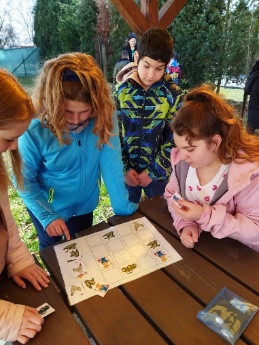 Dne 24. 3. 2022 proběhl další projektový den připravený ve spolupráci s Ekologickým centrem v Mostě. Tentokrát byla tématem dne „Cesta potravin“. Žáci oddělili tuzemské potraviny od těch, které se dováží ze zahraničí. Následně si na mapě světa ukázali, jak dalekou cestu musí potraviny urazit, než se dostanou na náš stůl. Pomocí videí žáci zjistili, v jakém stavu se potraviny sklízí a jak se skladují, aby vydržely dlouhou cestu k nám. Cílem tohoto projektu bylo, aby si žáci uvědomili, že je důležité zjistit, odkud potraviny na našem stole pochází a že je lepší dávat přednost tuzemským potravinám před dováženými ze zahraničí.Projektový den „Práce zdravotní sestřičky aneb den zdraví“Cílem projektu bylo seznámit se s prací dětské zdravotní sestry a dozvědět se několik informací o nemocničním prostředí a o prevenci úrazů. Na začátku projektu probíhala teoretická část - seznámení se s prací zdravotní sestry, informace o jednotlivých materiálech, které se používají ve zdravotnictví, rozdíly mezi zdravotním materiálem pro dospělé a pro děti. 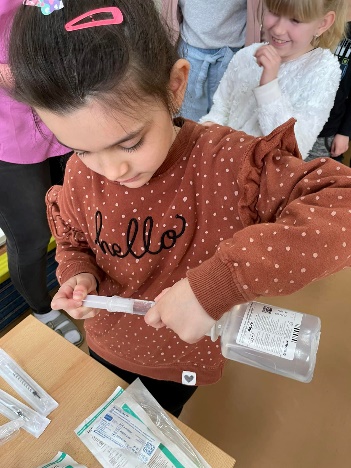 V praktické části si žáci vyzkoušeli manipulaci se zdravotnickým materiálem, nabírání roztoku do injekčních stříkaček, ošetření rány. Výuky na dopravním hřištiBěhem školního roku se žáci 4. a 5. ročníku účastnili výuky na dopravním hřišti v Mostě. Osvojili si zde pravidla silničního provozu, naučili se dopravní značky a vyzkoušeli si správné chování při jízdě na kole v provozu. Následně byli žáci pozváni na okresní kolo Soutěže mladých cyklistů konané pod záštitou Policie ČR a BESIP.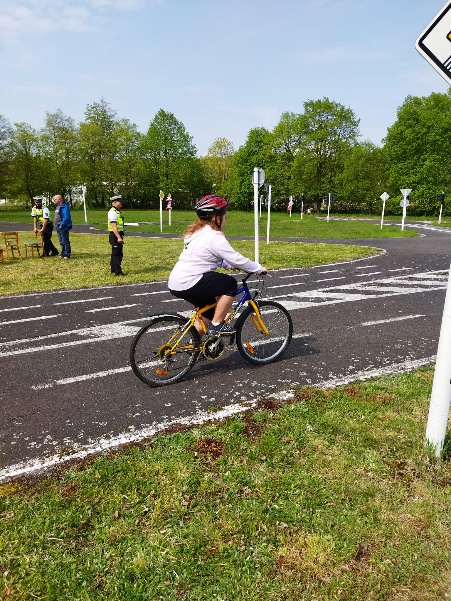 Projektový den „Práce krejčové“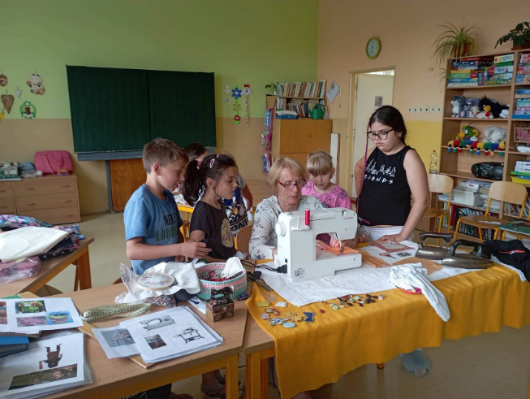 Žáci vytvořili komunitní kruh, kde si povídali s paní Hejnovou o práci krejčové. Poté jim ukazovala obrázky šicích stehů, nápady a návrhy oblečení, časopisy se střihy na dámskou módu aj. Poté se žáci dívali na pomůcky, které ke své práci potřebuje krejčová, ukázali si jednotlivá náčiní a vysvětlili si, k čemu slouží. Následovalo představení krejčovské panny, paní Hejnová jim ukázala návrh modelu (dámské letní šaty), žáci byli vyzváni, aby si zkusili také vytvořit nějaký model oblečení, mohli pracovat samostatně, ale také ve skupině. Přednášky o kyberšikaně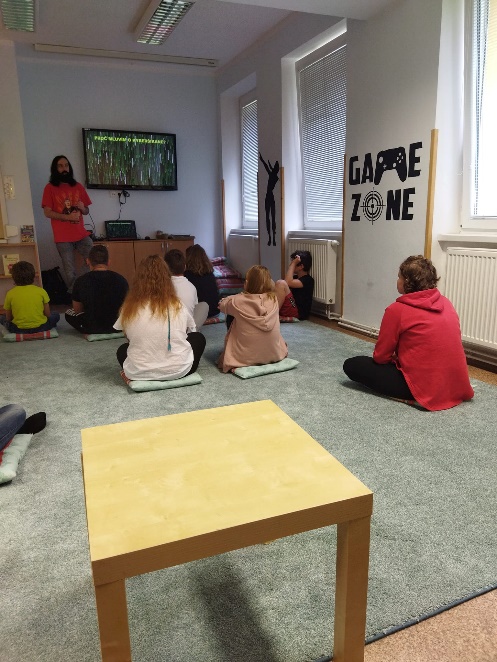 Dne 17. 5. 2022 se zúčastnili žáci 4. a 5. ročníku přednášky o kyberšikaně v Městské knihovně v Litvínově. Žáky toto téma velmi zaujalo a ocenili, že díky této přednášce ví, jak se zachovat, pokud se s tímto problémem setkají.VÝLETY:Výlet do PrahyNa začátku školního roku se žáci 4. a 5. ročníku vydali za doprovodu paní učitelky a asistentky pedagoga na výlet do hlavního města Prahy. V rámci výuky vlastivědy si prohlédli Starý královský palác, Chrám svatého Víta a Baziliku sv. Jiří. Dále se prošli po Karlově mostě na Staroměstské náměstí, kde si prohlédli Staroměstskou radnici a Orloj. Své putování po Praze zakončili u sochy sv. Václava na Václavském náměstí. Tento výlet se opravdu vydařil.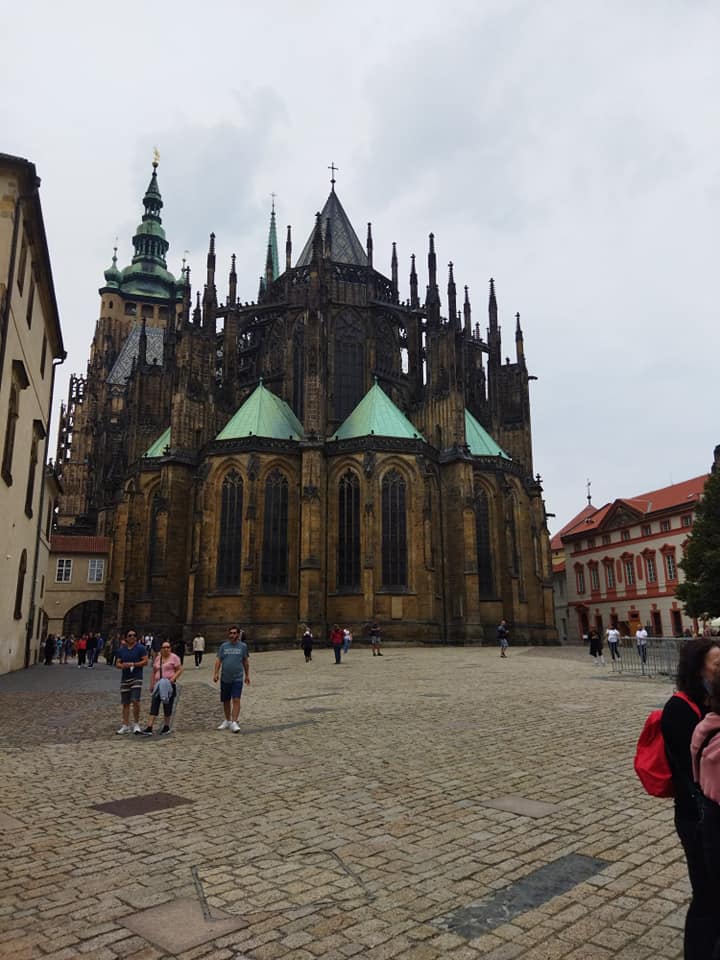 Planetárium v TeplicíchDne 7. 12. 2021 navštívili žáci 4. a 5. ročníku v rámci výuky přírodovědy planetárium v Teplicích. Žáci se zde dověděli spoustu zajímavých informací o sluneční soustavě a jednotlivých planetách.Výstava v zámku ValdštejnůTěsně před vánočními svátky navštívili žáci 4. a 5. ročníku zámek Valdštejnů v Litvínově. Zde si prohlédli výstavu historických hraček a vánočních stromečků. Díky skvělé průvodkyni, paní Štveráčkové, se žáci navíc dověděli užitečné informace o litvínovské textilní manufaktuře.Botanická zahrada v Teplicích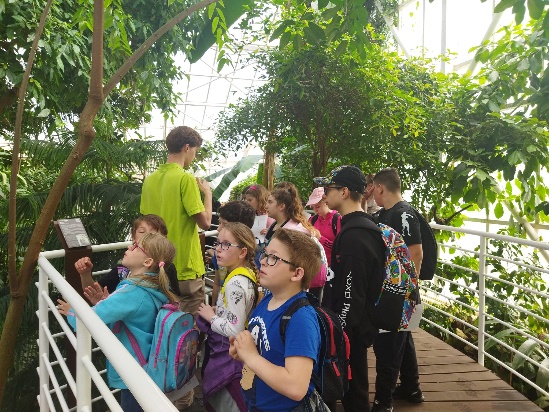 Na jaře navštívili žáci 4. a 5. ročníku v rámci výuky přírodovědy Botanickou zahradu v Teplicích. Prohlédli si tamní sbírku nahosemenných rostlin. V tomto jarním období již rostliny krásně kvetly a díky tomu byl tento výlet skvělým zážitkem.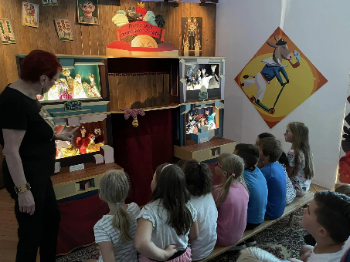 Imaginárium Divadla bratří FormanůNa výstavu Imaginárium Divadla bratří Formanů a jejich přátel 2022 jsme se moc těšili. Výstava byla interaktivní a žáci si mohli spoustu exponátů osahat a vyzkoušet. Byli nadšení.Mirákulum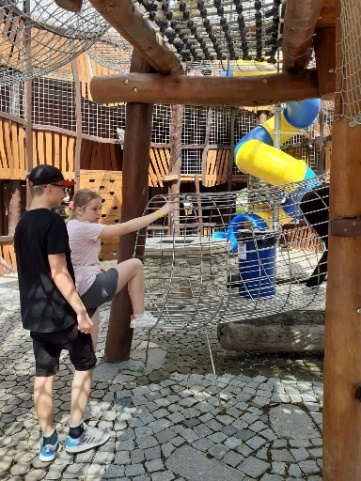 Ke dni dětí jsme pro naše žáky připravili výlet do Mirakula. Žáci si užili spoustu zábavy na lesním hřišti, obřích trampolínách a houpačkách, v lanovém centru, podzemních chodbách a v neposlední řadě ve vodním světě.2.16. Výsledky inspekční činnosti provedené Českou školní inspekcíVe školním roce 2021/2022 bylo ze strany ČŠI naplánováno dobrovolné testování žáků 5. ročníku z českého jazyka, matematiky a anglického jazyka, které proběhlo na podzim. Poté v kontextu sledování dopadů pandemie nemoci covid-19 do oblasti vzdělávání bylo v květnu 2022 provedeno elektronické zjišťování výsledků žáků na úrovni 5. ročníku základních škol. Zjišťování v souhrnu obsáhlo širší spektrum vzdělávacích oborů podle RVP ZV - Český jazyk, Matematika, Anglický jazyk; v 5. ročníku dále např. Člověk a jeho svět, Přírodovědná gramotnost, Studijní dovednosti. 2.17. Materiálně technické zabezpečení provozu	Prostory školy jsou pro vzdělávání vyhovující. Dle daného harmonogramu byla provedena řada revizí pro daný rok.Škola nově získala díky projektu 3D tiskárnu. Škola zakoupila nové učebnice a pracovní sešity do všech ročníků, školní pomůcky, nástěnné pomůcky, audiovizuální techniky, které jsou ve výuce plně využívány. V dílně je využita keramická pec. Škola je pokryta Wi-Fi signálem, ve třídách jsou využity interaktivní tabule a tablety. ZŠ, MŠ a ŠJ bylo opraveno, vybudovánooprava systému topení v ZŠvymalování sklepních prostorů, šatny v ZŠoprava a údržba školních hodin v ZŠoprava vodovodní baterie v ZŠ a MŠoprava okapu v ZŠnátěr zábradlí v ZŠnátěr dveří v ZŠoprava herních prvků v ZŠ a MŠoprava parapetu v MŠoprava střechy na přístřešku v MŠoprava zámku vstupu do MŠoprava vodovodní baterie v ZŠ, MŠ a ŠJoprava plynové stolice v ŠJProvedené kontroly: Během školního roku proběhly běžné každoroční revizní kontroly.Zpráva je zpracována za období od 1. 9. 2021 do 31. 8. 2022Zpracovala: Mgr. Radka Jašontková s podporou materiálů z pracovních porad, školní dokumentace, podkladů ze školní jídelny, školní družiny a ekonomické sekce. 3. ÚDAJE O HOSPODAŘENÍ ŠKOLYZákladní škola a Mateřská škola, Louka u Litvínova, okres MostRozbor hospodaření za rok 2021 k 31. 12. 2021Účelový znak  33 353	Dotace na mzdy a ONIV od KÚ Ústí nad Labem na rok 2021  		8,226.630,--Dotace na mzdy k 31. 12. 2021						8,226.630.--Celkem vyčerpáno                                                                    - 		8,226.630,--Hospodářský výsledek 33 353    k 31. 12. 2021                        		   0,--Změny rozpočtů za 2021Výše úvazku asistentů pedagoga ZŠ a MŠ1. Asistent v ZŠ 10016 – úvazek 1.0000 29.6.2015 – dosud (Soldátová)2. Asistent v ZŠ 10059 – úvazek 0.7500 1.9.2020 – dosud (Neckářová)3. Asistent v ZŠ 10049 – úvazek 0.7500 1.9.2020 – dosud (Teplá)4. Asistent v MŠ 10050 – úvazek 0,7500 1.10.2019 – 31. 8. 2021 (Ducháčková)K 31. 12. 2021 máme 2,5 úvazek na asistentky-celkem 3 fyzické osoby.Vedlejší činnost (sběr papíru, dopolední svačinky, výtěžek z plesu) k 31. 12. 2021Provozní dotace Obec Louka u Litvínova za rok 2021Dotace na provoz k 31. 12. 2021                                        985.000,00Příjmy, úplata, ostatní příjmy			              41.757,00Čerpání fondu oprav					  48.890,00Sponzorské dary						  46.741,50Odpisy schodolez						  12.180,00Čerpáno k 31. 12. 2021                                                     1.041.134,86Hospodářský výsledek  provoz                                             93.433,6433 323 Hospodářský výsledek mzdy KÚ   					     0.00,-Hospodářský výsledek z vedlejší činnosti  				 1.632,93,-Hospodářský výsledek - provozní dotace OU				93.433,64,-Hospodářský výsledek celkem						95.066,57,-V roce 2021 byla činnost školy stále poznamenaná epidemií koronaviru, kdy se na jaře zcela ukončila prezenční výuka dětí ve škole. Zvýšily se náklady na energie i na ostatní služby a zboží. I přesto jsme vykázali za rok 2021 zisk.Stav účtů k 31. 12. 2021                     Pokladna                                                              0,00  Kč                                                            Běžný účet KB Litvínov                        1.391.731,29 Kč                                                            Ceniny (centrálky)                                       	       0,00  Kč                                                            FKSP                                                        126.799,32 KčZpracovala Ing. Jana Andršová4. VÝROČNÍ ZPRÁVA O ČINNOSTI MATEŘSKÉ ŠKOLYVýroční zpráva MŠ za období 2021/2022Mateřská škola Louka u Litvínova, Sokolovská 10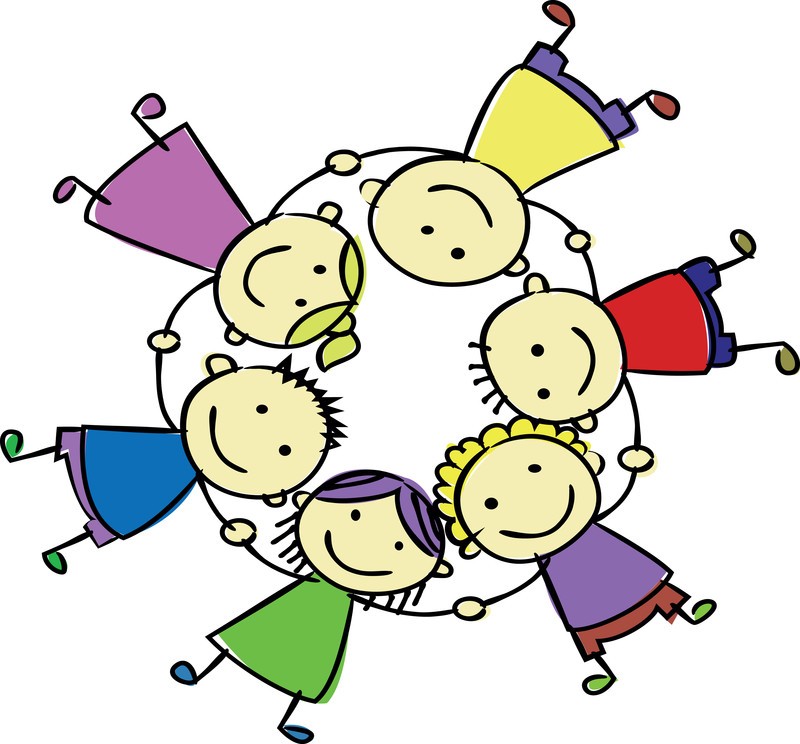 4. 1. Základní údaje o mateřské školeMateřská škola je součástí právního subjektu Základní škola a Mateřská škola Louka u Litvínova jako její odloučené pracoviště od 1. ledna 2003.Adresa školy:             Základní škola a Mateřská škola Louka u Litvínova, okres Most                                   435 33 Louka u Litvínova, Husova 163                                   Příspěvková organizace                                   IČO: 72 743 158                                   t.č.  – 476 744 393, 773 836 650                                        e-mail: zslouka@zslouka.cz                                     PID datové schránky: p3dpe7e                                   www.zslouka.cz                                  Ředitelka školy:         Mgr. Radka JašontkováZřizovatel:                 Obec Louka u Litvínova, okres Most                                   Sokolovská 127                                   Louka u Litvínova, 435 33                                   IČO: 00 266 043Adresa MŠ:           	Mateřská škola Louka u Litvínova                              	Sokolovská 10                              	Louka u Litvínova, 435 33                            	t.č. 773 836 651                                   www.zslouka.cz                                  			e-mail: mslouka@zslouka.cz4.2. Charakteristika školy                Mateřská škola byla zřízena z rodinného domu v roce 1963. Začínala jako dvoutřídní, později se stala jednotřídní mateřskou školou, kterou je i v současné době. Poskytuje dětem předškolní vzdělávání, výchovu a rozvoj osobnosti ve věku od 2-7 let, s provozní dobou od 6.00 – 16.00 hod.Od roku 2003 je součástí Základní školy Louka u Litvínova. Budova byla zachována. Prostory pro pobyt dětí se nachází v přízemí a 1. patře.  Prostory školní kuchyně a jídelny slouží také ke stravování žáků Základní školy Louka u Litvínova a MŠ Liška Litvínov. Vzhledem k poloze naší mateřské školy mají děti možnost při pobytu venku využít louky, lesy. K mateřské škole patří školní zahrada, která je velká, prostorná. Zahradu využíváme nejen k pohybovým aktivitám, ale také k poznávacím činnostem. Sekání trávy a úpravu zahrady zajišťoval školník. Asfaltová plocha slouží nejen k hrám, ale i jako malé dopravní hřiště. V rámci možností jsme se snažili zpříjemnit dětem prostředí mateřské školy, a to jak interiér, tak exteriér. V interiéru byly variabilně obměňovány koutky pro námětové hry, umožněn dětem přístup k hračkám, didaktickým pomůckám a výtvarnému materiálu. Ve školním roce 2021/2022 se neprováděly žádné velké opravy. V kuchyni byla opravena zeď u okna, vyměněna lišta u kuchyňské desky. V jídelně  dle požadavku OHES Most byla nainstalována do okna  síť proti hmyzu. Velkým přínosem po pobyt venku 
a pohybové aktivity slouží  školní zahrada. Zastíněné pískoviště se může používat nejen v horkých dnech, ale také po dešti. Děti se mohou pohybově rozvíjet v chůzi po popruhách, připevněných ve výšce. K dispozici pro pohybové vyžití  mají děti rotoped a chodící trenažér, koš na vhazování míče, klouzačku, pružinové houpadlo a labyrint Rondo. K hrám na dopravu slouží „letadlo“ a „loď“, koloběžky, odstrkávadla. Školní zahradu nám nově  zdobí nový vláček, který zakoupil zřizovatel Obec Louka u Litvínova. V letních teplých měsících se děti otužují pomocí mlhovače. K hrátkám s vodou mají dispozici „vodní svět“, kde si mohou vyzkoušet, co dokáže voda. 	Záměr na další období:výměna zárubní a dveří v úklidové místnosti nákup skříní do skladu potravin výměna dvířek u kuchyňské linky malování kuchyně, skladu potravin, chodby a schodištěnákup žaluzií na ložnicivýměna linolea – třída, jídelnanákup židlí do jídelny pro žáky ZŠsrovnání terénu na školní zahraděvýměna střechy na pergolenátěr dřevěného plotuzabudování vzduchotechniky v kuchyni (nařízení OHES)4.3. Záměr rozvoje školy: Naším záměrem je:            - rozvíjet každé dítě po stránce fyzické, psychické i sociální            - vést je tak, aby na konci svého předškolního období bylo relativně samostatnou               osobností schopnou zvládat takové nároky života, které jsou na ně běžně kladeny Dlouhodobý cíl: vést děti k samostatnosti, rozvíjet a podporovat jejich myšlení, prožívání, sebejistotuzaměřit se na sebeobsluhu, dodržování hygienických návyků učit děti přijímat změny a přizpůsobit se jim-být tolerantní, schopné uplatnit se 
a prosadit své názory, respektovat individuální zvláštnosti dítěteběhem celého dne vycházet z potřeb dítěte a dbát na jeho rozvoj získaný formou hry 
a prožitků snažit se, aby se děti cítily v mateřské škole spokojeně a bezpečně být přátelský, učit se laskavosti navazovat kladné vztahy a rozvíjet jenaslouchat druhým a snažit se je pochopitvnímat prostředí kolem sebe a podílet se na jeho uspořádánípoznávat přírodu a podílet se na její ochranědokázat ve slušnosti prosadit svůj názorrozvíjet řečové dovednosti u dětí – logopedická prevence vytvářet si pozitivní vztah k prácizískat základní a praktické pracovní dovednosti a návyky při práci s různými materiály4.4. Podmínky předškolního vzdělávání    Psychosociální podmínkyBěhem celého školních roků byla dodržována bezpečnost dětí, poskytována sociální péče. Tím bylo zajištěno uspokojování biologických potřeb (pravidelné a správné dodržování hygienických návyků). V průběhu dne se střídaly činnosti tak, aby byly zařazeny hry, rušné 
a klidové činnosti, společné a individuální činnosti, jídlo, pobyt venku, klid na lůžku, spánek. Velký důraz byl kladen na dodržování zásad duševní hygieny – děti nebyly přetěžovány, nespěchalo se na ně, ale zároveň jsme se snažily vyvarovat zbytečných časových prostojů.Učitelky svým klidným vystupováním pozitivně působily na osobnost dětí. Byly vytvořeny podmínky pro zdárný rozvoj osobnosti a individuality, uspokojeny přirozené potřeby dětí.Tím byl podporován jejich tělesný, psychický a sociální vývoj. Zprostředkováním přitažlivých a zajímavých činností jsme se snažili vytvářet radostné prostředí, klidnou pohodu, kladné vztahy mezi dětmi. Stanovenými pravidly soužití byly upevňovány mezilidské vztahy a tím předcházeno rizikovým situacím. Závěr:Psychosociální podmínky byly naplněny. Záměr na další období:nadále pokračovat ve vyhovujících a již osvědčených způsobech práce, které plnohodnotně naplňují psychosociální podmínky dětí ŽivotosprávaStrava pro děti je pestrá a rozmanitá. Do jídelníčku se zařazují jídla podle nových receptur. Skladba jídelníčku je kontrolována spotřebním košem. Vyvařuje se také pro žáky ZŠ Louka u Litvínova a pro MŠ Liška Litvínov. Děti měly pravidelný pitný režim v průběhu celého dne. Při pobytu na školní zahradě v letních měsících bylo dbáno na zvýšený pitný režim. Dětem byl umožněn dostatečný pobyt venku.  V zimních měsících byla délka pobytu venku přizpůsobena klimatickým podmínkám a stavu ovzduší, které bylo kontrolováno na bezplatné telefonní lince. V době mimořádného opatření z důvodu COVID -19 se dodržovaly doporučená nařízení a doporučení týkající se hygieny a stolování.Závěr:Na základě používání nových receptur se podařilo naplňovat spotřební koš, děti měly rozmanitou stravu a možnost ochutnat méně známé pokrmy. Díky konvektoru se mohly zdravěji připravovat některé pokrmy. Záměr na další období:nadále zařazovat jídla podle nových recepturnadále využívat vaření v konvektoruvyužívat program pro stravovánízajímat se o nové trendy v životosprávě dětíOrganizace: Organizace dne byla dostatečně pružná a umožňovala reagovat na individuální potřeby dětí. Poměr spontánních a řízených činností byl vyvážený. Děti měly dostatek času i prostoru pro spontánní hru, aby ji mohly dokončit nebo v ní později pokračovat. Veškeré aktivity byly organizovány tak, aby děti měly možnost podněcovat vlastní aktivitu a zapojit se 
do organizování činností a pracovat svým tempem. Byly vytvořeny podmínky 
pro individuální i skupinové činnosti. Děti měly možnost pracovat v malých i velkých skupinách. Dostatečně bylo dbáno na soukromí dětí. Některé činnosti vycházely z potřeb 
a zájmu dětí, které vyhovovaly individuálním potřebám a možnostem. V průběhu roku jsme při organizaci dbali na dodržování  zvýšených hygienických opatření. Závěr:Organizace v mateřské škole odpovídá možnostem i podmínkám. K pohybovým aktivitám využíváme zejména prostory školní zahrady a okolí MŠ (hřiště, louky).Záměr na další období:více využívat v zimních měsících a za nepříznivého počasí tělocvičnu TJ Baník Louka u Litvínova při větším počtu dětí volit činnosti nenáročné na prostor nebo využít tělocvičnu v 1. patře4.5. Demografický vývoj, změny v průběhu školního rokuPočet přijatých dětí:   Přechod dětí do ZŠ: 6Přijaté děti na školní rok 2022/20234.6. Personální a pedagogické zajištěníKvalifikace a věkové složení pedagogických zaměstnanců:Věkové složení nepedagogických  zaměstnanců:Závěr:Na řízení a chodu mateřské školy se podílely všechny zaměstnankyně. Na  výchovně vzdělávací činnosti vedly 3 kvalifikované učitelky. Společně se domlouvání na výchovně vzdělávací činnosti, respektují se navzájem, dokáží se domluvit. Učitelka na částečný úvazek (doplnění úvazku vedoucí učitelky) prováděla přímou činnost v době pobytu venku. Záměr na další období:nadále rozvíjet spolupráci pedagogických a nepedagogických pracovníkůzačlenit novou učitelku na částečný úvazek do kolektivu a dění MŠ- odpolední činnostpokračovat ve spolupráci s vedením školy4.7.  Spolupráce s rodiči a veřejností     V tomto školním roce  se zlepšila spolupráce s rodiči. Důvodem bylo zmírnění mimořádného opatření Covidu-19. Rodiče se ve větším počtu zúčastnili akcí pořádaných MŠ 
i ZŠ. Kladně  hodnotíme vztahy mezi učitelkami a rodiči, které jsou většinou založeny na oboustranné důvěře, vstřícnosti a ochoty spolupracovat na společném působení na děti. Důkazem jsou dotazníky, které rodiče anonymně vyplnili. Velký přínosem považujeme informovanost prostřednictvím emailů, webových stránek. Snažíme se podporovat rodinnou výchovu a pomáhat rodičům v péči a vzdělávání jejich děti.Přehled akcí pořádané během školního roku:Závěr:Spolupráci s rodiči dětí považujeme za dobrou. Oceňujeme jejich spolupráci a ochotě v době uzavření a omezení provozu MŠ, respektování provozu MŠ. Nabízet rodičům a jejich dětem akce a pokračovat ve spolupráci. Záměr na další období:reprezentovat mateřskou školu na veřejnostinadále spolupracovat se ZŠ – porady, akceúzce spolupracovat s rodiči, PPP, SPCspolupracovat se zřizovatelem OÚ Louka u Litvínovaudržovat partnerský vztah rodič x učitel x dítěrozvíjet spolupráci s rodiči nabízet rodičům a dětem zajímavé akceřešit a reagovat na případné připomínky a názory od rodičůnadále informovat rodiče o dění MŠ prostřednictvím emailu, webových stránek 
a nástěnek                                                                                         Akce na školní rok 2022/2023Září  Informační schůzka pro rodičeZahájení sběru papíru Vítání občánků„Cesta za poznáním“ – putování se Zvídálkem „Zpíváme babičkám a dědečkům“Říjen    „Jablíčkování“– akce pro rodiče a dětiDivadelní představení„Drakobraní“Listopad Informační denLampiónový průvod – akce s OÚ Louka u Litvínova„Strašidelný den aneb strašidla nás baví“- akce pro dětiDivadelní představeníProsinec Zdobení stromečku u MŠ Rozsvícení stromečku -  společná akce s OÚ Louka u LitvínovaMikulášská nadílka v MŠ„Čertíku Bertíku, co to neseš v pytlíku“ – Den čertíků„Vánoční zpívání“ - společná akce se ZŠ a s rodičiLeden  „Zimní kouzlení a dovádění“ – akce pro děti„Čistím zoubky, řízy, řízy“ – návštěva dentální asistentkyÚnor„Masopust“ - s rodiči a dětmi Návštěva DVD v LitvínověBřezenPles školy - společná akce se ZŠ a s rodičiProbouzení zvířátekDivadelní představeníDubenPálení čarodějnic – akce s OÚ Louka u LitvínovaInformační denVýlet do PlanetáriaKvěten         Den otevřených dveří a Zápis do MŠ „Písničky pro maminku“ – besídka s posezením pro maminky „Oslava svátku otců trochu jinak“ -  akce pro tatínky a dětiDivadelní představení„Těšíme se do školy“ – akce se ZŠČerven Den dětí  Informační schůzka„Těšíme se do školy“ – akce se ZŠZahradní slavnost - společná akce se ZŠ a s rodičiCesta za pokladem4.8. Průběh vzděláváníTematické celky plánovány tak, aby byly propojeny v různých výchovně vzdělávacích činností. Vzdělávací nabídka odpovídala mentalitě předškolního dítěte a potřebám jeho života. Činnosti byly zvoleny tak, aby byly dítěti tematicky blízká, jemu pochopitelná, přiměřeně náročná, dítěti užitečná a prakticky využitelná.Vzdělávací program školy:Vycházíme z analýzy konkrétních podmínek a situace, které mateřská škola má k dispozici a reaguje na potřeby a možnosti dětí včetně smysluplných požadavků rodičů.Vzdělávací činnost probíhá dle Školního vzdělávacího programu pro předškolní vzdělávání „Ať jsi holka nebo kluk, udělejme spolu kruh.“ /dále jen ŠVP PV/. Název našeho programu „Ať jsi holka nebo kluk, udělejme spolu kruh“ předurčuje způsob přirozené a nenásilné cesty vzdělávání předškolních dětí a učení hrou a činnostmi založenými na prožitkovém učení, které vychází ze života dětí a z prostředí, ve kterém žijí. Předškolní vzdělávání 
je založeno na přímých zážitcích dětí, vychází z jejich samostatné činnosti 
a individuální volby, z dětské zvídavosti a potřeby objevovat. U dětí se snažíme rozvíjet samostatnost, zdraví, sebevědomí a sebejistotu. Všechny děti mají rovnocenné postavení.  Snažíme se pružně a citlivě reagovat na danou situaci, využíváme praktických ukázek 
v životních souvislostech s probuzením aktivního zájmu dětí dívat se kolem sebe, naslouchat, objevovat a ukázat, co dítě samo dovede. Počítáme s aktivní spoluúčastí rodičů dětí, nabízíme různé akce pro rodiče a děti, zapojujeme rodiče do činností školy.Školní vzdělávací program vychází ze tří rámcových cílů předškolního vzdělávání:rozvíjení dítěte, jeho učení a poznání osvojení základů hodnot, na nichž je založena naše společnost získání osobní samostatnosti a schopnosti projevovat se jako samostatná osobnost působící na své okolíČinnosti a konkrétní kroky, které vedou k naplnění výše popsaných rámcových cílů, 
přibližují děti ke kompetencím předškolního vzdělávání, jsou rozpracovány v třídním vzdělávacím programu. Výchovně vzdělávací cíle jsou plněny po celý školní rok, nemají časové omezení, jsou součástí každodenního života dítěte v mateřské škole. Prolínají 
se navzájem, jsou dlouhodobé, navazují na sebe a procházejí veškerými činnostmi dětí v mateřské škole. Jsou obsaženy ve všech 5 oblastech předškolního vzdělávání, vzájemně se prolínají, děti se s nimi seznamují v průběhu celého dne a celého roku.Charakteristika a obsah vzdělávacího programu:Snažíme se dětem vytvářet příjemné, vstřícné prostředí a vycházet z potřeb dětí. Upřednostňujeme jejich osobnostní vývoj, avšak nedáváme dětem volnost bez „mantinelů“.  Snažíme se jim nenásilně, postupně, ale důsledně vštěpovat pravidla chování ve skupině dětí 
a dospělých, hygienické návyky, sebeobsluhu, odpovědnosti za vlastní jednání, sebekontrolu, vcítění do pocitu druhých, uvědomování si vlastního „Já“ ve společenství lidí. Rozvíjíme jazykovou stránku, jemnou a hrubou motoriku, slovní zásobu, schopnost porozumět 
a pochopit zadaný úkol, vědět si rady v nenadálých situacích, poznat nebezpečí, vyvarovat 
se ho. Zaměřujeme na tělesný a pohybový rozvoj dítěte. Důraz klademe na duševní hygienu dětí.  Snažíme se doplňovat rodinnou výchovu a v úzké vazbě na ni pomáhat zajistit dítěti prostředí s dostatkem podnětů k jeho aktivnímu rozvoji a učení.Rodiče mají možnost se seznámit s Třídním výchovně vzdělávacím programem, v týdenních plánech umístěných na nástěnce. Roční plán máme rozdělen do 11měsíčních témat. Rámcové vzdělávací cíle a dílčí cíle čerpáme z obsahu Školního vzdělávacího programu. Jejich postupným plněním by děti měly na konci předškolního vzdělávání dojít k očekávaným výstupům (kompetencím). To vše v souladu s Rámcovým programem 
pro předškolní vzdělávání a filosofií mateřské školy. V  tomto  školním roce  jsme  pracovali podle obsahu výchovně vzdělávací   činnosti s tématem „Pějme píseň dokola“. V obsahu jsou pojmenovány  integrované bloky. Každý IB má podtéma a vždy je uveden pedagogický záměr (cíl), ke kterému chceme dojít. V obsahu jsou rozepsány očekávané výstupy – kompetence, které jsou rozvrženy do 5 oblastí – 1. oblast Dítě a jeho tělo, 2. Dítě a jeho psychika, 3. Dítě a ten druhý, 4. Dítě a společnost, 5. Dítě
 a svět.  Záměr na další období:Pracovat podle obsahu výchovně vzdělávací činností a Třídního vzdělávacího programu, doprovázet bude „Zvídálek“. Konkrétněji se zaměříme na úkoly:koordinovat lokomoci a další pohyby tělapomocí písní plnit vzdělávací cíle stanovené v TVP rozvoj řečových schopností a jazykových dovedností. zdokonalování dovedností v oblasti jemné motorikyrozvoj a užívání všech smyslůrozvoj komunikativních dovednostírozvoj tvořivosti při řešení problémů záměrné pozorování předmětů, určování 
a pojmenovánířešení problémových úlohrozvíjet logické myšlení, orientaci v prostoru za pomoci robotůrozvoj kooperativních dovednostívzbuzovat zájem, zvídavost, vlastní tvořivost a fantazii dětípodporovat sebedůvěru, vzájemnou důvěru a pohodurespektovat pravidla soužitípokračovat v osvědčených metodách výchovně vzdělávací prácezačlenit děti se speciálními vzdělávacími potřebami,  s odlišným mateřským jazykemseznamovat děti s digitalizací ve výchovně vzdělávací činnostiSpecifika předškolního vzdělávání, formy a metody vzdělávání:předškolní vzdělávání se maximálně přizpůsobuje vývojovým fyziologickým, kognitivním, sociálním a emocionálním potřebám dětí této věkové skupinydbáme, aby vzdělávání bylo vázáno k individuálním potřebám a možnostem jednotlivých dětí (každému dítěti je potřeba poskytnout pomoc a podporu v míře, kterou potřebuje a kvalitě, která mu vyhovuje)začleňujeme dítě se specifickými potřebami do výchovně vzdělávací činnostizařazujeme činnosti pro dítě s odlišným mateřským jazykem, jedná se především 
o individuální činnostvzdělávání je uskutečňováno ve všech činnostech a situacích, které se vyskytnou 
v průběhu dne vyváženým poměrem spontánních a řízených aktivitspecifickou formu představuje didakticky zacílená činnost, ve které pedagog s dítětem      naplňuje konkrétní vzdělávací cíle formou záměrného i spontánního učeníučení zakládáme na aktivní účasti dítěte, založené na smyslovém vnímání, prožitkovém a interaktivním učení ve skupinách a individuálně omezujeme učení předáváním hotových poznatků a slovních poučení všechny činnosti obsahují prvky hry a tvořivosti Nejvíce uplatňovanou metodou předškolního vzdělávání je hra, spontánní a prožitkové učení, další formy a metody vycházejí z individuálních potřeb dětí. Metody, formy a způsob práce každá učitelka používá podle vlastního uvážení a osobních pocitů, uplatňuje zde vlastní charakterové a profesní vlastnosti a zaměření. Různou nabídku činností zpracováváme v týdenních plánech a denních přípravách formou „bublin“Závěr:V tomto školním roce se nám podařilo: Individuálně vzdělávat a rozvíjet budoucí školáky, prohlubovat vědomosti. Respektovat individuální zvláštnosti a potřeby dětí. 
Využívat nové trendy a získávat nové poznatky. Přizpůsobit výchovně vzdělávací činnosti, metody a formy i 2-3letým dětem. Nabízet takové činnosti, které odpovídají všem věkovým skupinám. Zařadit do kolektivu dítě s odlišným mateřským jazykem, najít vhodné metody
 a formu výchovně vzdělávací činnosti. Záměr na další období:nadále pracovat v osvědčených metodách, formách a způsobech prácezapojit do výchovně vzdělávací činnosti dítě se speciálními potřebami – nadané 
a zaostalé dítězařadit dítě s odlišným mateřským jazykem do dění mateřské školy, přizpůsobit výchovně vzdělávací činnost tak, aby byly respektovány jejich potřebyprovádět individuální činnost, vytvořit individuální vzdělávací plán, pracovat podle něj, zaznamenávat výsledky a posuny4.9. Výsledky vzdělávání žákůVe školním roce 2021/2022 vzhledem věkovému složení dětí jsme se především 
u mladších zaměřili na sebeobsluhu a dodržování hygienických návyků.  Mezi silné stránky ve vzdělávání považujeme:nechat dětem prostor pro rozhodování a vyjadřování svých přání a potřeb vyjádřit a zachytit své prožitky zhodnotit a ocenit svou práci a práci ostatníchvzájemně se domluvit, dodržovat dohodnutá pravidla a pravidla soužití dokázat  soustředěně poslouchat a porozumět slyšenému rozvíjet logické myšlení, sluchové a   zrakové vnímání, matematickou 
a čtenářskou gramotnost, grafomototorikuProblémy a nedostatky vidíme ve vyjadřování u dětí. Špatnou výslovností  se potýká poměrně hodně dětí. Apelujeme na rodiče o nutnosti tento problém řešit, doporučujeme návštěvu logopeda. Bohužel s menší odezvou. Důvodem je nedostatek klinických logopedů, dlouhé objednávací termíny a někdy bohužel i laxní přístup některých zákonných zástupců problém řešit. Celým školním rokem nás provázely písničky, s kterými jsme se snažili plnit cíle 
a očekávané kompetence.Naplněné úkoly vyplývající z tématu na školní rok jsme se zaměřili především na: na koordinaci pohybů, vyrovnávat svalové dysbalancepohybovat se rytmicky, dodržovat rytmusdoprovázet zpěv pohybemzapamatovat si texty písní a pracovat s nimipomocí písní plnit vzdělávací cíle stanovené v TVP rozvoj řečových schopností a jazykových dovednostízdokonalování dovedností v oblasti jemné motorikyrozvoj a užívání všech smyslůrozvoj komunikativních dovednostírozvoj tvořivosti při řešení problémů záměrné pozorování předmětů, určování 
a pojmenovánířešení problémových úlohrozvoj kooperativních dovednostírozvoj estetického i společenského vkusupodporovat sebedůvěru, vzájemnou důvěru a pohodu Záměr na další období:zaměřit se na úkoly stanovené na školní rok 2022/2023činnosti výchovně vzdělávacího vzdělávání promyslet tak, aby splňoval obsah ŠVP 
a vyhovoval všem – dětem i pedagogůmrozvíjet u dětí pohybový a tělesný rozvoj  - využívat prostory tělocvičny TJ Sokol, hřištězařazovat činnosti s použitím robotů a tabletunadále rozvíjet spolupráci učitelek pracovat podle plánu IVP pro dítě s odlišným mateřským jazykem a podle doporučení SPC hodnocení dětí zaznamenávat do nově vypracovaných hodnotících listů4.10. Další vzdělávání pedagogických pracovníkůZávěr:V letních měsících jsme zjistili nabídku webinářů, které považujeme za velký přínos jak v nabídce, tak časové náročnosti. Webináře lze zhlédnou v jakoukoliv dobu, což nenarušuje chod MŠ. K sebevzdělávání jsme využili různé příspěvky v odborných časopisech a knihách.Záměr na další období:nadále se sebevzdělávat prostřednictvím odborných knih a časopisů, účast 
na seminářích a hlavně webinářích.4.11. Kontrolní a hospitační činnostKontrolní činnost proběhla průběžně během celého školního roku. Hospitační činnost byla vzhledem k organizaci jednotřídní MŠ prováděna průběžně. Učitelky mají možnost denně sledovat práci kolegyně a průběžně se ústně vyhodnocovat a motivovat. V současné době nebereme hospitaci jako posouzení odbornosti na straně učitelky, ale za oboustranné obohacení učitelek, které by v rámci jejich odbornosti posouvalo k vyšším odborným 
i osobnostním kvalitám. Nejde jen o vzájemné ovlivňování a výměnu zkušeností, ale také 
o hledání optimálních cest k naplňování stanovených cílů efektivního předškolního vzdělávání. Výraznějším přínosem hospitační činnosti by měl být i posun úrovně kvality sebereflexe pedagogů a tím i následně celkové kvality pedagogické práce.Snažíme se, aby hospitační činnost nebyla pouze nástrojem kontroly, ale měla by být chápána jako výměna pracovních a osobnostních zkušeností, která obohacuje obě učitelky a posouvá pedagogickou práci k vyšším kvalitám.Hodnocení prožitkového učení – 21. 9. 2021, 29. 11. 2021, 11. 1. 2022, 9.3.2022 5.4.2022Provozní porady a pedagogické rady v měsíci 31. 8. 2021, 24. 11.2021, 14. 2. 2022, 24. 5. 2022, Pedagogická rada 29. 3. 2022Informační schůzky pro rodiče – 8. 9. 2021, 28. 6. 2022Informační den v průběhu v měsíci únor  (dle možností zákonných zástupců)Kontrola OHES Most – 15.6.2022 – závěr – doložit rozbor písku, který je zadán Výzkumnému ústavuZávěr:Kontrolní a hospitační činnost byla prováděna průběžně. Velmi kladně hodnotíme spolupráci učitelek při vzájemných hospitacích. Okamžité řešení při výskytu nějakého problému. Záměr na další období:provádět kontrolní a hospitační činnost dle plánuvyužívat vzájemnou hospitaci mezi učitelkamivzájemně spolupracovat a vyměňovat si zkušenosti spolupráce učitelek 4.12. Závěr a plány na školní rok 2022/2023V hodnocení mateřské školy za školní rok 2021/2022 jsme se snažili vystihnout nejvýznamnější hlediska a události, které souvisí s předškolním vzděláváním dětí. Snažíme se, aby předškolní vzdělávání bylo efektivní a  rozmanité. K tomu napomáhá vytváření příznivého a bezpečného prostředí, kde se dítě cítí dobře. Nesmírně důležitá jsou motivující hodnocení, která sledují osobní pokrok každého dítěte (bez neustálého porovnávání s jinými). Našim hlavním cílem je plnohodnotné prožití dětství, které má smysl samo v sobě 
a je v životě člověka nenahraditelné. Tím se postupně posouváme k naší vizi –„ ŠŤASTNÉ A SPOKOJENÉ DĚTI, RODIČE, ZAMĚSTNANCI“. K naší vizi se přiblížíme splněním těchto strategických cílů, které jsme si vytýčili na další období a které vycházejí z koncepce:Uchovat rodinné a pohodové prostředí.Propagovat MŠ a nabízet zajímavou výchovně vzdělávací činnost.Nadále spolupracovat s rodiči a veřejností.Zpracoval kolektiv MŠProjednáno na pedagogické radě a provozní poradě dne: 31.8.2022Výroční zpráva školy za školní rok 2021/2022Základní škola a Mateřská škola, Louka u Litvínova, okres Most V Louce u Litvínova 31. 8. 2022                                                            Mgr. Radka Jašontkováředitelka školyZpracovatelé: Mgr. Radka Jašontková, Ing. Jana Andršová, Jarmila HejnováSchváleno Školskou radou dne :   V Louce u Litvínova Výroční zprávaškolní rok 2021/2022Kapacita ZŠ   Kapacita MŠKapacita školní jídelnyKapacita školní družiny552810035Vzdělávací programZařazené třídy ve školním roce 2021/2022Učíme se pro život 1. - 5. ročníkVzdělávací oblastiVzdělávací oboryVzdělávací obory1. stupeň1. stupeň1.2.3.4.5.Naše dotaceNaše dotaceJazyk a jazyková komunikaceČeský jazyk8+1 6+17+16+16+133+533+5Cizí jazyk0+23339+29+2Matematikaa její aplikaceMatematika44+14+14+14+120+420+4Informační a komunikační technologieInformatika0+111+11+1Člověk a jeho světČlověk a svět22266Přírodověda1+11+12+22+2Vlastivěda2244Umění a kulturaVýtvarné  dovednosti1112277Umění a kulturaHudební výchova1111155Člověk a zdravíTělesná výchova222221010Člověk a svět prácePracovní činnosti11+11+1115+25+2Celkový počet hodin - maximum2022242626102+16102+16Zaměstnanci ZŠ a MŠJménoÚvazekDosažené vzděláníŘeditelka, učitelka ZŠMgr. Radka Jašontková1,0VŠUčitelka ZŠMgr. Aneta Lenhardtová0,5VŠUčitelka ZŠIng. Jaroslava Kotlanová1,0VŠVychovatelka ŠDJiřina Barešová0,9167USOUčitelka ZŠJiřina Barešová0,2727USOUčitel AJJana Žemličková0,3183SŠAsistentka pedagogaStanislava Soldátová, DiS.1,0VOŠAsistentka pedagogaJana Teplá0,75SŠAsistentka pedagogaLucie Neckářová0,75SŠVedoucí učitelka MŠJarmila Hejnová1,0SŠ Učitelka MŠJaroslava Menichová, DiS.1,0VOŠ  Učitelka MŠ + asist. ped. v ZŠJiřina Nováková0,21+0,75 SŠVedoucí ŠJ + kuchařkaJana Dvořáková0,3 + 0,7USOKuchařka + uklízečkaMonika Kronichová0,8 + 0,2ZVUklízečka ZŠ+MŠJanette Šlachtová1,0SOŠkolníkOta Hájek0,3SODo 35 letDo 35 let35-45 let35-45 let45-55 let45-55 letNad 55 letNad 55 letDůchodový věkDůchodový věkCelkemCelkemmužiženymužiženymužiženymužiženymužiženymužiŽeny010105010008Počet třídPočet zapsaných dětí Z toho zapsaných dětí §41 ŠZPočet odkladů  Opakuje 1. ročníkCelkem prvňáčků11240012TřídaročníkPočet žákůProspělos vyznamenánímProspěloNeprospěloPředměty s dostatečnouNehodnoceni1. ročník99----2. ročník1414----3. ročník77----4. ročník972-ČJ, MA, PŘ, VL- 5. ročník1045-ČJ, MA1TřídaročníkPočet žákůProspělos vyznamenánímProspěloNeprospěloPředměty s dostatečnouNehodnoceni1. ročník99----2. ročník  1212----3. ročník761---4. ročník972-ČJ, MA- 5. ročník1054--1TřídaročníkPočet žákůPochvaly TUPochvaly ŘŠNapomenutíDůtky TUSníženýstupeňDůtky ŘŠ1. ročník14-----2. ročník8-----3. ročník6-----4. ročník11----- 5. ročník11-----TřídaročníkPočet hodin omluvenýchPočet na žáka za školní rokNeomluvené hodiny1. ročník570        63,3-2. ročník69749,8-3. ročník11917,0-4. ročník18120,1-5. ročník43943,9-TřídaročníkPočet hodin omluvenýchPočet na žáka za školní rokNeomluvené hodiny1. ročník361        40,1-2. ročník63352,6-3. ročník12217,4-4. ročník35539,4-5. ročník40040,0-Součást školyPočet třídPočet dětí, žákůPočet na tříduPočet dětí na pedagogaMateřská škola12626261. stupeň ZŠ34916,316,3Školní družina1272727TřídaDruh postižení:Počet žákůDruh postižení:Počet žákůI/(2.)Zdravotní postižení2 Sociální znevýhodnění1II/(4., 5.)42III/(1. 3.)10Mgr. R. JašontkováprůběžněSledování webinářů dle aktuálních nabídekMgr. A. LenhardtováprůběžněSledování webinářů dle aktuálních nabídekIng. J. KotlanováprůběžněSledování webinářů dle aktuálních nabídekIng. J. Kotlanová9. 2021Rozvíjíme čten. a mat. gramotnostJ. Barešová9. 2021Kurz japonského malováníMgr. A. Lenhardtová11. 2021Hudebka nás bavíIng. J. Kotlanová11. 2021Číst se naučí každýIng. J. Andršová2. 2022Školení finančního výkaznictvíIng. J. Andršová4. 2022Školení spisová službaMgr. R. Jašontková4. 2022Školení spisová službaIng. J. Kotlanová5. 2022Nácvik čteníJana Teplá5. 2022Žák s problémovým chovánímStanislava Soldátová, DiS.5. 2022Žák s problémovým chovánímLucie Neckářová5. 2022Žák s problémovým chovánímM. Kronichová5. 2022Školení hygienického minimaJ. Dvořáková5. 2022Školení hygienického minimaVšichni zaměstnanciŠkolení GDPR, BOZP, POAkceZáříSlavnostní zahájení školního roku, 1. pedagogická radaZahajovací třídní schůzkaVýlet - PrahaSchůzka školské radyBramboroolympiádaŘíjenHelloweenPodzimní prázdninyDopravní hřiště v MostěListopadPedagogická radaKonzultační TS, Projektový den „Těžba a rekultivace na Mostecku“Zdobení stromečku před školouProsinecMikuláš ve školeBobování Klínyplanetárium v TeplicíchRozsvícení vánočního stromečkuVýstava historických hraček a vánočních stromečků v LitvínověZpívání na schodechVánoční prázdniny LedenPedagogická radaKnihovna LitvínovTřídní schůzkyŠkolská radaStrašidelná školaVydání vysvědčeníÚnorPololetní prázdninyZahájení plaveckého výcvikuJarní prázdniny s příměstským táborem (3 dny)BřezenPles školyKnihovna Litvínov – 1. a 2. ročníkKnihovna Litvínov – 3., 4. a 5. ročníkDen Otevřených dveříProjektový den - Cesta potravin DubenZápis do 1. ročníkuVelikonoční dílničky Botanická zahrada v Teplicích.Chemické pokusy ve školeProjektový den - Práce zdravotní sestřičky aneb den zdravíPedagogická radaDopoledne v Městské knihovně LitvínovTřídní schůzkyKvětenŠkolská radaDen matekDo školy se těšíme I.Cirkus Park TeplicePřednáška o kyberšikaně v Městské knihovně v Litvínově.Dopravní hřiště v MostěČervenVýlet ke Dni dětí - MirákulumDětský den s VervákemDo školy se těšíme II.Projektový den – Práce krejčovéImaginárium Divadla bratří FormanůZahradní slavnostNabídka prázdninového příměstského táboraVydání vysvědčení, ukončení školního rokuDatum kontrolyTéma provedené kontrolyVýsledek kontroly19. 10. 2021Zřizovatel - Veřejnosprávní kontrola - kontrola hospodařeníBez připomínek9. 6. 2022Zřizovatel - Veřejnosprávní kontrola - inventarizace majetku a závazkůBez připomínek15. 6. 2022KHS - MŠ - dodržování mimořádných opatřeníBez připomínek15. 6. 2022KHS - ŠJ - dodržování mimořádných opatřeníPřipomínky k odvětrávání, náprava bude provedenaRozpočet změněn ke dniRozpočet vystaven dnePlaty pedagogů aostatních zaměstnancůcelkemOdvodyossz, zpfkspOPPPONIVRozpočet celkem včetně odvodů a ONIV202122. 3. 20215925147202973980000171800832518920217. 6. 202158956922137697800002118008325189202115. 7. 20215895692213769780000211800832518920217. 9. 202158107912107303800002238008221894202115. 9. 2021581079121084998354022380082266302021k 30. 9. 202158107912107303847362238008226630202117. 12. 202158107912107303847362238008226630202120212021PříjemVýdejZůstatekProdej svačinek  ZŠ1229012824,57-534,57Plesosa poplatek, pronájem sálu00Strašidelná škola000Louka má talent000Plavecká štafeta000Sběr ZŠ1966189967Sběr MŠ1234121222Obědy Liška – školka806408064Zahradní slavnost0826-826Autobus5159,50-5159,50Celkem2355421921,071632,93Rozpočetskutečnostprocenta Roční31. 12. 2021Čerpánírozpočet obce na provozní náklady na rok 2021985000985000100%příjmy úplata, ost.př.041757 0Výnosy z odpisů schodolez12180Sponzorské dary046741,500Čerpání fondu oprav48890Náklady-materiálové náklady160000155806,9293%              energie 320000380363,35119%              opravy, cestovné, služby360000372514,59103%              mzdové náklady6000000ost.soc.náklady stravenky400002869072%Cestovné5000280356%Odpisy100001009571010%příspěvek na školy v př.MŠaZŠ3000000000Výdaje9850001041134,86105,7%Hospodářský výsledek93433,64Stav účtu 401100 k 31. 12. 2021MDD2007moder.MŠ budovy02065742007odpisy2242702008tabule Edge0583742008tabule Edge0419892008odpisy2624802009odpisy4019202010interak.tabule dar Magnesium0659942010odpisy4091202011odpisy541112012odpisy541112013sporák+trouba do ŠJ546782013odpisy506312014odpisy532662014plynový kotel MŠ676382015odpisy584902016odpisy439202017odpisy295822017tech.zhodnocení ZŠ budovy elektřina1298492018odpisy290792018rekonstrukce kotelny1205442018lino 596762018lino 648962018lino 601102019oprava lino596762019oprava lino648962019oprava lino601102019oprava lino odpisy12322019odpisy106612020odpisy50042021MŠ budova zateplení1253641,242021konvektomat převod z IF254480,992021sanace sklepa4811922021odpisy887777920932920868-2128775,23Stav účtu 403100 k 31. 12. 2021MDD2018pořízení Schodolezu01160002018odpisy638002019odpisy1260102020odpisy1175902021odpisy1218000042920116000-73080Stav účtu 408100 k 31. 12. 2021MDDOpravy chyb minulých období2018chybně účtováno lino Blažek fa. 2018240596762018chybně účtováno lino Blažek fa. 2018256648962018chybně účtováno lino Blažek fa. 201826960110  184682Stav účtu 411100 k 31. 12. 2021MDD2008příděl do fondu z vylepš.HV 20070100002020příděl do fondu z vylepš.HV 20190300002020příděl do fondu z vylepš.HV 202006000001000000Stav účtu 413100 k 31. 12. 2021MDD2003zisk HV 20030104692,262004ztráta HV 200415042,0302005zisk HV 200508190,092007zisk HV 2007066613,322008zisk HV 2008011234,022009ztráta HV 200950376,6702010ztráta HV 201093147,3802011zisk HV 2011059790,472012zisk HV 201237821,472013zisk HV 2013113988,172014zisk HV 201414591,492015zisk HV 2015128349,642016ŠvP doplatek z rezervního fondu Oldřichov v Hájích165352016ztráta HV 2016179972,152017zisk HV 2017191208,232018převod z RF do IF (lina)940002019zisk HV 20188148,682020zisk HV 201937955,672020konvektomat převod na IF500002021zisk HV 2020174244,112021čerpání RF opravy sklep48890547963,23956827,62-408864,39Stav účtu 416100 k 31. 12. 2021MDD2005předpis invest.dotace modernizace MŠ050002005vyúčtování krytí zdrojů k MŠ440002006předpis invest.dotace modernizace MŠ02050002006vyúčtování krytí zdrojů k MŠ20560002007odpisy0224272008odpisy0262482008keramická tabule 5837402008keramická tabule 4198902008příděl do investičního fondu700002009odpisy409122010odpisy409122011odpisy541112012odpisy541112013odpisy506312013kamna a trouba do ŠJ546782014kotel BUDERUS MŠ676382014odpisy532662015odpisy584902016odpisy439202017odpisy295822017rekonstrukce elektřiny1298492018odpisy290792018rekonstrukce kotelny1205442018lino596762018lino648962018lino601102018převod fin.prostředků 940002018tvrorba invest.fondu Schodolez1160002018čerpání invest.fondu Schodolez1160002019lino oprava596762019lino oprava648962019lino oprava601102019oprava odpisy12322019odpisy106612020odpisy50042020konvektomat převod z rezervního fondu500002021odpisy 887772021konvektomat pořízení254480,9912394671332813-93346,01Od 1.9.202123 dětíOd 6.11.202124 dětíOd 8.2.202225 dětíOd 1.6.202226 dětí2 - 3 leté- 3 děti2 - 3 leté-  4 děti2 - 3 leté-  5 dětí2 - 3 leté-  6 dětí3 - 4 leté -11dětí3 - 4 leté -11dětí3 - 4 leté -11dětí3 - 4 leté -11dětí4 - 5 leté -  3děti4 - 5 leté -  3děti4 - 5 leté -  3děti4 - 5 leté -  3děti5 – 6 leté- 6 dětí5 – 6 leté-  6 dětí5 – 6 leté-  6 dětí5 – 6 leté-  6 dětíZŠ Louka u Litvínova2ZŠ Litvínov 3ZŠ Most1Počet přijatých žádostí k předškolnímu vzdělávání v termínu zápisu5Počet přijatých žádostí k předškolnímu vzdělávání po termínu zápisu0Počet přijatých žádostí přijetí k předškolnímu vzdělávání v termínu zvláštního zápisu1Počet vydaných rozhodnutí o přijetí k předškolnímu vzdělávání6Vedoucí učitelkaÚplné střední vzdělání s maturitou – obor učitelství pro MŠUčitelkaVyšší odborné vzdělání – obor předškolní a mimoškolní pedagogikaUčitelkaÚplné střední vzdělání- obor předškolní a mimoškolní pedagogika Kuchařka + vedoucí jídelnyOdborné učiliště – obor kuchařkaKuchařkaZákladní vzděláníUklízečkaOdborné učiliště               Kvalifikované 25 – 30 let věku31– 40 let věku41–50 let věkunad 50 let 311125–30 let věku31–40 let věku41–50 let věkunad 50 let věku12ZáříInformační schůzkaSběr papíruŘíjenHledání ztraceného klíče-aneb zamykání přírodyKouzelník v MŠListopad„Strašidýlka, bubáci“ – akce pro dětiSovičky na školní zahraděProsinec„Čertíku Bertíku, co to neseš v pytlíku“+ Mikulášská nadílka Obchůdek  U AndílkaLeden„Zimní tvoření“ – akce pro děti a  rodiči doma (mimořádné opatření)„Husky v MŠ“ – akce pro dětiÚnor„Pohádkový karneval“- akce pro dětiDivadelní představeníBřezenO pejskovi a kočičce – Divadlo Rozmanitosti MostDen otevřených dveří v ZŠ Louka u Litvínova – akce se ZŠDubenPálení čarodějnic – akce s OÚ Louka u Litvínova„Slet čarodějů a čarodějnic v MŠ“Cesta za zajíčkem – akce pro dětiKrálíci v MŠ„Čarování“ – pokusy a experimenty – návštěva chemika v MŠNávštěva knihovny Litvínov – program „O zvědavém štěňátku“„Jarní odpoledne – vynášení Morany – akce pro rodiče a dětiFotograf v MŠKvětenDen otevřených dveří a Zápis do MŠ„Písničky pro maminku“ – posezení ke Dni matek„Tři prasátka“ Divadlo Rozmanitosti MostPejsci v MŠŠkolská radaNež půjdu do školy – akce pro budoucí prvňáčky v ZŠČervenDen dětí v MŠ – Indiánský denSpolečné fotografováníFotbalový turnaj MŠ v Litvínově„Šnečí pohádka“ Divadlo Rozmanitosti Most + WorkschopNež půjdu do školy – akce pro budoucí prvňáčky v ZŠZahradní slavnost – akce se ZŠInformační schůzka pro rodiče nových dětíPyžamová partyJarmila HejnováwebinářeMinimální preventivní programVzdělávací cíle v pedagogické praxi v MŠGramotnosti v předškolním vzděláváníDěti s odlišným mateřským jazykem v MŠSvobodná  hra jako přirozenější forma učeníPráce s emocemi u dětíObtížná jednání s rodičiLogopedická prevence v běžném režimu MŠ – tipy na logopedické chvilkyJaroslava MenichováSeminářHudebka nás bavíJarmila HejnováMuzikoterapieZměny v legislativě pro MŠAsertivitaLogopedické a hudební hrátky.Digitalizace v předškolním věkuDiagnostika dětí předškolního věkuJaroslava MenichováPsychologie dětí předškolního věku Adaptace dítěte v MŠŘešení konfliktů mezi dětmiJiřina NovákováŘešení konfliktů mezi dětmiPráce s emocemiHudební hrátky